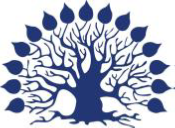 МИНИСТЕРСТВО НАУКИ И ВЫСШЕГО ОБРАЗОВАНИЯ РОССИЙСКОЙ ФЕДЕРАЦИИ
ФГБОУ ВО «Кубанский государственный университет»Факультет педагогики, психологии и коммуникативистикиКАФЕДРА ПЕДАГОГИКИ И МЕТОДИКИ НАЧАЛЬНОГО ОБРАЗОВАНИЯСБОРНИК МАТЕРИАЛОВ ПО ИТОГУ КОНФЕРЕНЦИИ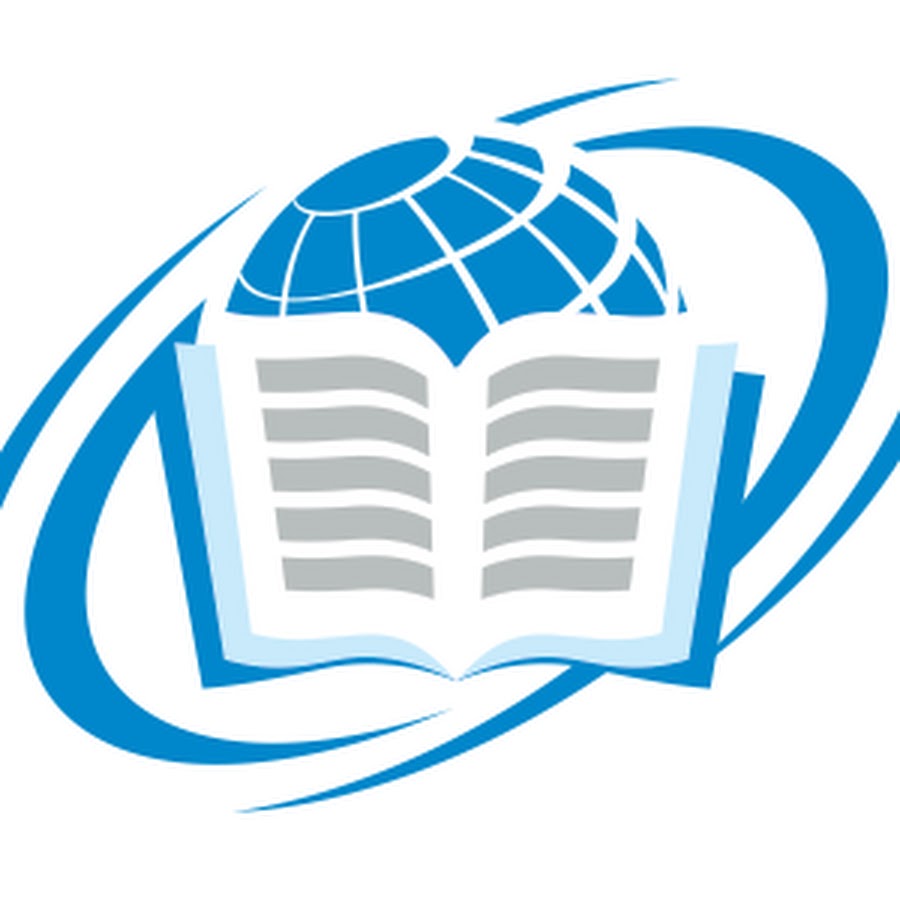 «НАЧАЛЬНОЕ ОБЩЕЕ ОБРАЗОВАНИЕ: ОПЫТ,ИННОВАЦИИ И ПЕРСПЕКТИВЫ»Краснодар 2021Редакционная коллегияТамоева Нона Джалиловна, студентка 3 курса НОДО КубГУШлыкова Юлия Николаевна, студентка 3 курса НОДО КубГУАвраменко Анастасия Юрьевна, студентка 3 курса НОДО КубГУV Всероссийская научно-практическая конференции молодых учёных «Начальное общее образование: опыт, инновации и перспективы» 7 апреля 2021 г.Сборник посвящен актуальным проблемам начального образования, перспективам его развития в современном образовательном пространстве. Материалы сборника отражают научную насыщенность и высокую продуктивность конференции, которая позволила проанализировать и обсудить результаты научно-исследовательской деятельности будущих педагогов и действующих учителей начальных классов, обозначить проблемы и перспективы развития начального образования и осуществить поиск эффективных педагогических технологий, методик обучения и воспитания младших школьников в условиях современного образовательного пространства.Рецензенты:   Баранова Ольга Игоревна, кандидат педагогических наук, доцент.Гакаме Юлия Даудовна, кандидат педагогических наук, доцент.© ФГБОУ ВО «Кубанский государственный университет», 2021Содержание:РАЗДЕЛ 1. ПСИХОЛОГО-ПЕДАГОГИЧЕСКОЕ СОПРОВОЖДЕНИЕ   МЛАДШИХ   ШКОЛЬНИКОВ    В    УСЛОВИЯХ СОВРЕМЕННОГО   ОБРАЗОВАТЕЛЬНОГО    ПРОСТРАНСТВА	7Попова А. Г. Сергеева Б.В.  Педагогические условия формирования учебной мотивации младших школьников с учетом гендерных
особенностей	7Головащенко В.В, Гакаме Ю.Д.  Педагогические способы эмоционального развития младших школьников средствами анимации	8Лавриненко Т.Г.,  Джафарова О.С. Методические рекомендации по актуализации художественного самовыражения младших школьников средствами анимации	9Каширина А.Д., Баранова О.И.  Мотивация достижения как параметр успешности обучения младших школьников	11Анфалова К.С.,  Сергеева Б.В.  Теоретические основы познавательной деятельности младших школьников	12Ефремова С.В., Баранова О.И. Организация антропологически безопасной образовательной среды на уроках в начальной школе	13Жаде Н.Р., Гакаме Ю.Д. Особенности развития коммуникативных умений младших школьников в условиях реального и виртуального взаимодействия	14Наумова А.В., Хакунова Ф.П. Формирование мотивации учения современных младших школьников	15Гаража Д.А., Коваленко Е.Г. Особенности формирования мотивации и самоорганизации у младших школьников	16Чапцева Н.А., Богус М.Б. Психолого-педагогические условия развития самостоятельной познавательной деятельности младших школьников средствами ИКТ	17Мусницкая Ю.П., Жажева Д.Д. Психолого-лингвистические основы развития речевой деятельности младших школьников	20Тыквина А.А., Хапачева С.М. Развитие мотивационной сферы подростков в условиях адаптации ко второй ступени обучения	21Халмуратова Ш.Б., Нагметова Н.М. Роль дидактических игр в развитии креативного мышления младших школьников	23Болотникова М.С., Гакаме Ю.Д. Педагогический дизайн онлайн-уроков в начальной школе: отечественный и зарубежный опыт	24Курукина Е.А., Гакаме Ю.Д. Влияние виртуальной реальности на формирование нравственных идеалов младших школьников	25Крюченкова О.В., Баранова О.И. Педагогические способы применения цветотерапии на уроках в начальной школе	26Худякова М. Е., Сергеева Б.В. Принцип индивидуализации и его использование в начальной школе	26Бирюкова Д.П., Баранова О.И. Способы организации деятельности младших школьников по само- и взаимооценке учебных достижений	27Латынцева А.А., Сергеева Б.В. Психолого-педагогическая поддержка детей младшего школьного возраста, имеющих трудности поведения	29Помазанова М. А., Гакаме Ю.Д. Методы и приёмы педагогической поддержки младших школьников с проблемами обучения	30Вяткина Д.А., Баранова О. И. Педагогические способы профилактики межличностных конфликтов у младших школьников	32Карлаш М.С., Гакаме Ю.Д. Развитие эмоционального здоровья младших школьников средствами арт-педагогики.	34РАЗДЕЛ 2. ПЕДАГОГИЧЕСКИЕ ТЕХНОЛОГИИ И МЕТОДИКИ ОБУЧЕНИЯ В НАЧАЛЬНОЙ ШКОЛЕ	36Конина А.А., Гакаме Ю.Д. Традиционные и инновационные технологии обучения одарённых младших школьников	36Малова Р.Е., Баранова О.И. Организация работы по развитию речи мл.шк. на уроках гуманитарного цикла	38Агибалова Л.А., Затеева Т.Г. Дидактические игры на уроках математики в 1 классе как средство развития логического мышления школьников	38Коробицына В.Ю., Гакаме Ю.Д. Методика проведения исследовательских экскурсий с использованием опорных маршрутных карт в начальной школе	38Ковалева А.В., Коваленко Е.Г. Здоровьесберегающие технологии в обучении младших школьников	39Евдокимова К.Д., Затеева Т.Г. Нетрадиционные методы рисования как средство развития творческих способностей младших школьников	40Кислякова А.В., Гакаме Ю.Д. Педагогические средства формирования самостоятельной познавательной деятельности младших школьников	41Кудряшова П.К., Коваленко Е.Г. Использование игровых технологий на уроках русского языка в начальной школе	42Постол О.И., Баранова О.И. Особенности организации нестандартных уроков в современной начальной школе	44Кононенко Д.С., Баранова О.И. Формирование умственной самостоятельности младших школьников посредством применения авторских педагогических технологий на укорах математики	45Салпагарова А. Х., Каракотова С. А. Современный урок английского языка в начальных классах: эффективные техники обучения	46Байрамукова А.Х., Каракотова С.А. Инновационные формы работы с одаренными детьми в начальной школе	47Аджиева А. К., Каракотова С.А. Специфика обучения английскому языку в начальной школе	48Копытина А.И., Коваленко Е.Г. Методы и приемы развития творческих способностей младших школьников на уроках литературного чтения	49Ситникова И.А., Коваленко Е.Г. Организация творческой деятельности младших школьников на уроках литературного чтения	51Лобурец М.И., Коваленко Е.Г. Особенности формирования навыка чтения у младших школьников	52Кривошеина Р.Г., Баранова О.И. Использование средств двигательно-речевой ритмизации на уроках чтения и письма в начальной школе	53Чевник А.В., Коваленко Е.Г. Проблема организации дистанционного обучения младших школьников	54Перенижко О.В., Микерова Г.Г. Методы и приёмы работы с первоклассниками в период обучения грамоте	56Стан Ю.Ю. Создание педагогических условий для развития культуры владения родным языком: обогащение активного и пассивного словарного запаса обучающихся начальной школы	57Ибраимова Н.Р., Каллибекова Г.А. Критическое мышление один из основных инновационных методов обучения на уроках русского языка в начальных классах	58Рябченко С.С., Микерова Г.Г. Решение проектных задач на уроках литературного чтения в начальных класса	59Дулунц А.Н., Баранова О.И. Методы и приёмы запоминания учебной информации учащимися начальных классов	60Ильющенко О.В., Коваленко Е.Г. Формирование орфографической зоркости младших школьников	61Казакова С.А., Гакаме Ю.Д. Методы и приёмы развития графической деятельности младших школьников при работе с орнаментом.	63РАЗДЕЛ 3.СОВРЕМЕННЫЕ ТЕНДЕНЦИИ РАЗВИТИЯ УЧЕБНО-ВОСПИТАТЕЛЬНОЙ ДЕЯТЕЛЬНОСТИ В НАЧАЛЬНОМ ОБРАЗОВАНИИ	66Мороз Д.П., Затеева Т.Г. Эстетическое воспитание младших школьников в процессе обучения	66Ворожейкина В.В., Тангир К.М. Влияние художественной литературы на формирование личности ребёнка	67Касилова П.С., Затеева Т.Г. Формирование эстетических представлений младших школьников средствами декоративно-прикладного искусства	67Плехневич О.В., Богус М.Б. Педагогические условия формирования социокультурной толерантности у младших школьников в образовательном процессе	69Емельянова Ю.И.,  Тангир К.М. Активные и интерактивные методы обучения младших школьников	70Волокитина А.Н., Баранова О.И.  Виртуальные классы как инновационная форма организации обучения в начальной школе	71Подгорная А.А., Коваленко Е.Г. Воспитание лидерских качеств у младших школьников во внеурочной деятельности	72Хачатрян З.В., Баранова О.И. Педагогические способы формирования основ культуры межнационального общения у младших школьников	74Кочкарова М. Б., Борлакова Б.М. Социально-педагогическая роль семьи в личностном развитии младшего школьника	75Архипенко А.В., Коваленко Е.Г. Формирование ответственности у младших школьников в процессе обучения	76Герасимова В.С., Пичугина В. Е., Гакаме Ю. Д. Специфика развития межкультурной коммуникации среди школьников и формирование их межкультурной компетенции в условиях современного мира………………78Дёмина Э.М., Баранова О.И. Организация домашней учебной работы в современной начальной школе	79Чуприна А.В., Жажева Д.Д. Содержание языковых понятий в начальной школе	80Зубкова А.А., Хапачева С.М. Методика обучения математике учащихся 2 класса в условиях дистанционного обучения	 81Береговая В.В., Баранова О.И. Формирование библиографических знаний и умений младших школьников в рамках урочной и внеурочной деятельности	83Зубкова А.А., Хапачева С.М. Проектная деятельность как средство формирования информационной культуры младших школьников	84Сидорук П.А., Баранова О.И. Формирование речевых умений младших школьников на основе применения средств риторики в рамках уроков литературного чтения	86Скокова В.С., Баранова О.И. Формирование успешности обучающихся на основе применения авторских педагогических технологий в начальной школе	87Ковтун В.Э., Баранова О.И. Современный формы организации внеурочной деятельности младших школьников на основе игровых технологий	89Шаталова В.В, Тангир К.М. Игра как один из элементов обучения детей начальной школы	89Южакова Г.Е., Затеева Т.Г. Музыка как средство духовно-нравственного развития младших школьников..........................................................................................................901. ПСИХОЛОГО-ПЕДАГОГИЧЕСКОЕ СОПРОВОЖДЕНИЕ МЛАДШИХ ШКОЛЬНИКОВ В УСЛОВИЯХ СОВРЕМЕННОГО ОБРАЗОВАТЕЛЬНОГО ПРОСТРАНСТВАПедагогические условия формирования учебной мотивации младших школьников с учетом гендерных особенностейПопова Ангелина  ГригорьевнаНаучный руководитель: Сергеева Бэлла Владимировна, канд. пед. наук, доцентКубГУ, г. КраснодарАктуальность исследования обусловлена потребностью учителей начальных классов в поиске эффективных способов реализации условий формирования учебной мотивации детей младшего школьного возраста с учётом гендерных особенностей.Цель исследования: определить и реализовать педагогические условия формирования учебной мотивации младших школьников с учетом гендерных различийВ теоретической части работы рассматривались основы формирования учебной мотивации младших школьников с учетом гендерных особенностей.Изучение основ формирования учебной мотивации младших школьников, особенностей формирования учебной мотивации позволило определить структуру мотивации к учению, а также разработать комплекс педагогических условий.Нами был проведён естественный педагогический эксперимент, включающий 3 этапа.В исследовании принимали участие учащиеся 2 «А» (25 испытуемых) – экспериментальный класс и учащиеся 2 «Б» (25 испытуемых) – контрольный класс.На констатирующем этапе эксперимента было проведено определение исходного уровня мотивации к успеху, уровня мотивации к избеганию неудач, уровня готовности учащихся к риску и преобладающего мотива учения учащихся.На основании первичных результатов диагностики составили комплекс педагогических условий с учетом гендерных особенностей учащихся.На формирующем этапе был разработан и внедрен комплекс педагогических условий формирования учебной мотивации младших школьников с учетом гендерных особенностей.Педагогические условия:На контрольном этапе была проведена повторная диагностика уровня мотивации к успеху, уровня мотивации к избеганию неудач, уровня готовности к риску в учебной деятельности и преобладающего мотива учащихся контрольного и экспериментального классов с целью изучения эффективности реализованного комплекса в повышении уровня мотивации учащихся.При повторном диагностическом исследовании выявлено повышение уровня учебной мотивации младших школьников при использовании комплекса педагогических условий с учетом гендерных особенностей.Педагогические способы эмоционального развития младших школьников средствами анимацииГоловащенко Виктория ВалерьевнаНаучный  руководитель : Гакаме Юлия Даудовна, канд.пед.наук, доцентКубГУ, г. КраснодарПроблема исследования – каковы педагогические особенности анимации как способа эмоционального развития младших школьников?Актуальность исследования обусловлена тем, что формирование и развитие эмоций, воспитание нравственных, эстетических чувств содействует более совершенному отношению человека к окружающему миру, и обществу, способствует становлению гармонически развитой личности.Цель исследования: определить педагогические особенности анимации как средства эмоционального развития обучающихся, разработать и реализовать проект по организации педагогического сопровождения младших школьников на основе применения анимации.Объект исследования: процесс эмоционального развития младших школьников средствами анимации.Предмет исследования: анимационные средства обучения, воспитания и эмоционального развития.Гипотеза исследования: если разработать и реализовать проект по эмоциональному развитию младших школьников на основе применения анимации, то уровень эмоциональной сферы будет выше.Задачи исследования:1. Проанализировать и обобщить психолого-педагогическую литературу по исследуемой проблеме.2. Продиагностировать исходный уровень эмоционального развития младших школьников.3. Разработать проект анимационного клуба «Мульти Кидс» и реализовать его в условиях эмоционального развития младших школьников.4. Провести вторичную диагностику эмоционального развития младших школьников.Методы исследования:- теоретические: анализ, обобщение литературы по проблеме исследования;- эмпирические: естественный педагогический эксперимент, наблюдение, беседа, анкетирование.Диагностические методики:1. Методика «Градусник» Ю.Я. Киселёва – для выявления степени тревожности первоклассников;2. Дифференциальные шкалы эмоций по К. ИзардЦель проекта – создание оптимальных условий для эмоционального развития младших школьников, а также развитие эмоционально-волевой, познавательной, двигательной сферы, речи, развитие позитивных качеств личности каждого ученика.Задачи проекта:1. Развитие коммуникативных умений, навыков самоорганизации у младших школьников, воспитание уверенности в себе.2. Формирование положительных мотивов учения.3 Актуализация субъективной позиции младших школьников.Ожидаемые результаты:1 Модель деятельности мульти-клуба для младших школьников;2 Создание картотеки анимации с методическими рекомендациями по их применению;3 Успешное протекание процесса эмоционального развития младших школьников;Методические рекомендации по актуализации художественного самовыражения младших школьников средствами анимацииЛавриненко Таисия ГеннадьевнаНаучный руководитель: Джафарова Оксана Сергеевна, канд. пед. наук, доцентГБОУВО РК  КИПУ   имени   Февзи   Якубова, г. Симферополь,  Республика КрымНа современном этапе педагогическая мысль развивается в направлении гуманистической теории и практики. И только с учетом гуманистических принципов, образование обретает свое истинное назначение, раскрепощает творческие силы ребенка и развивает его способность к самовыражению, самореализации и самовоспитанию. В современном мире прослеживается потребность общества в социально-зрелых, самодостаточных, активных людях; людях, которые могут нестандартно мыслить и, не боясь, отстаивать свою позицию, находить новые пути решения поставленных задач.Цель работы –разработать методические рекомендации по актуализации художественного самовыражения младших школьников средствами анимации.Существует большое количество различных определений и трактовок понятия «самовыражение», но в каждом из них есть общее: самовыражение – это способ личности разными способами и средствами показать свои индивидуальные, особенные черты.Актуальность анимационной работы с младшими школьниками заключается в том, что характерной особенностью современного времени является активизация инновационных процессов в образовании. Быстроменяющийся мир предъявляет особенные требования к организации педагогической работы с младшими школьниками. Главная педагогическая ценность мультипликации заключается, прежде всего, в том, что в ней сочетаются многие виды искусства: рисунок, живопись, лепка, графика, фотография, скульптура, литература, музыка, дизайн, декоративно-прикладное творчество, театр, которые ребенок учиться воспринимает как единое целое.Мультипликация – это групповой творческий процесс. Как и во взрослой команде мультипликаторов, дети знакомятся с разными техниками создания мультфильма, «примеряют» на себя разные функции: режиссёра, оператора, сценариста, художника-мультипликатор. В ходе работы происходит распределение функций и ролей между участниками в соответствии с теми работами, которые необходимо выполнить, а именно: написание текста сценария, выбор музыки, озвучивание.Поэтому нами разработаны методические рекомендации по актуализации художественного самовыражения младших школьников во внеурочной деятельность по анимации с учетом основных критериев художественного самовыражения:1.Для обогащения художественного опыта младших школьников можно предложить использование различных способов создания анимации (бумажная анимация, кукольная, песочная, пластилиновая и т.д.), а, возможно, даже их комбинирование. Это позволит ребенку построить четкий план своих действий, здесь он сразу должен будет определить каким способом ему будет наиболее легко и доступно создать собственный мультфильм, научит соизмерять свои силы и желания.2. Для повышения мотивации к созданию собственного мультфильма, а значит и для актуализации художественного самовыражения очень важно дать детям возможность выбора темы мультфильма, конечно учитель может предоставить примерный список тем: «Знакомство с Крымом», «Наши волшебные цифры», «Приключения в Крыму» и т.д., но окончательное решение должно остаться за ребенком, это обеспечит большую заинтересованность и увлечённость в процессе создания мультфильма. Здесь учитель может лишь подвести младших школьников к выбору темы мультфильма, например, ребенок, у которого в семье кто-то воевал, может выбрать памятник, посвященный ВОВ, или кто-то по национальности грек, поэтому выбрали греческий Пантикапей и т.д. Такой выбор заинтересует детей не только в создании мультфильма, а в изучении своей «истории», своих национальных особенностях и т.д. На данном этапе очень важно понять, почему ребенок выбрал ту или иную тему, чем он это аргументирует, здесь важно не запрещать и не указывать ребенку, а быть лишь помощником в реализации идеи.3.Для получения знаний и опыта не просто в создании мультфильма, а еще и новых знаний в различных областях важен сюжет. В силу возраста дети придумают простой смешной мультфильм, который будет нести только развлекательную функцию. Поэтому здесь важно, чтоб мультфильм мог углубить и расширить знания младших шильников. На данном этапе можно предложить детям составить целую приключенческую историю, например, со злодеями, разбойниками, которые хотят разрушить или испортить какую-то достопримечательность положительным героем, который готов спасти, а главное показать злым героям как важно сохранять культурное наследие Крыма.Мотивация достижения как параметр успешности обучения младших школьниковКаширина Алина ДмитриевнаНаучный руководитель: Баранова Ольга Игоревна, канд. пед. наук, доцентКубГУ, г. Краснодар.Доклад посвящен проблеме, которая заключается в противоречии между потребностью школьной практики в формировании успешности обучения младших школьников по определённым параметрам, включая мотивацию достижения и недостаточной выявленностью средств формирования мотивации достижения. Актуальность проблемы обусловлена требованием социума, потребностью школьной практики в формировании успешности обучения младших школьников по определённым параметрам, включая мотивацию достижения.Цель доклада: выявить и структурировать параметры успешности обучения младших школьников; определить и структурировать средства формирования мотивации достижения как параметра успешности обучения младших школьников.Первая глава доклада называется «Теоретические основы формирования мотивации достижения как параметра успешности обучения младших школьников». В первом пункте рассматриваются понятия «мотивация» и «мотивация достижения», во втором – понятия «параметр», «успешность», рассматриваются параметры успешности обучения младших школьников. Третий пункт посвящен средствам формирования мотивации достижения у учащихся начальной школы в аспекте возрастных особенностей младших школьников. Вторая глава доклада называется «Структуризация педагогических средств формирования мотивации достижения у учащихся начальной школы». В этой главе выделено два пункта: первый посвящен описанию диагностических методик определения сформированности мотивации достижения у младших школьников, второй – обобщение проанализированного материала в виде структурных схем.Проблема формирования мотивации учебной деятельности не перестает быть актуальной: осуществляется поиск новых методов, приемов и способовразвития положительного отношения к школе и обучению. Анализ научной литературы позволил сделать вывод, что на сегодняшний момент существуют достаточно большое количество теорий, описывающих сущность, структуру и компоненты особенности мотивации достижения в младшем школьном возрасте.Теоретические основы познавательной деятельности младших школьниковАнфалова Кристина СергеевнаНаучный руководитель: Сергеева Бэлла Владимировна, канд. пед. наук, доцентКубГУ, г.КраснодарАктуальность исследования определена потребностью учителей начальных классов в структуризации способов активизации познавательной деятельности на уроках в начальной школе. Анализ состояния теоретической и практической разработки проблемы позволил выявить ряд противоречий, актуализирующих тему исследования и определивших несоответствия между: потребностью поиска эффективных способов активизации познавательной деятельности и недостаточным вниманием в практической работе начальной школы по активизации познавательной деятельности младших школьников.Целью данного доклада является анализ теоретических основ развития познавательной деятельности младших школьников, и выявления необходимость развития познавательной деятельности на основе диагностики познавательного интереса и познавательной активности.Первая часть моего доклада называется: «Психолого-педагогические основы познавательней деятельности младших школьников», где в первом пункте рассматривается понятие «познавательная деятельность» сущность, особенности, структура, второй пункт посвящен познавательной деятельности как одной из составляющих развития младшего школьника, в третьем пункте разобраны основные подходы к развитию познавательной деятельности в начальной школе. Вторая часть моего доклада называется: «Пути активизации познавательной деятельности младших школьников». В этой главе выделено три пункта: первый посвящен диагностике развития познавательной активности младших школьников, второй пункт о принципах активизации познавательной деятельности младших школьников, а в третьем пункте рассматриваются способы активизации познавательной деятельности на уроках в начальной школе.На современном этапе развития школьного образования проблема активизации познавательной деятельности учащихся приобретает особо важное значение в связи с высокими темпами развития и совершенствования науки и техники, потребностью общества в людях образованных, способных быстро ориентироваться в обстановке, мыслить самостоятельно и свободных от стереотипов. На современном этапе развития школьного образования проблема активизации познавательной деятельности учащихся приобретает особо важное значение в связи с высокими темпами развития и совершенствования науки и техники, потребностью общества в людях образованных, способных быстро ориентироваться в обстановке, мыслить самостоятельно и свободных от стереотипов. Выполнение такого рода задач становится возможным только в условиях активного обучения, стимулирующего познавательную деятельность учащихся.Организация антропологически безопасной образовательной среды на уроках в начальной школеЕфремова Светлана ВалерьевнаНаучный руководитель: Баранова Ольга Игоревна, канд. пед. наук, доцентКубГУ, г. Краснодар Доклад посвящен проблеме, обусловленной противоречием между потребностью учителей начальных классов в организации безопасной антропологической среды и недостаточным выявлением условий организации данной среды. Актуальность исследования выражается в потребности учителей начальных классов в организации антропологически безопасной образовательной среды на уроках в начальной школе.Цель исследования: выявить и структурировать условия организации антропологически безопасной образовательной среды на уроках в начальной школе.Первая часть называется: «Теоретические основы организации антропологически безопасной образовательной среды на уроках в начальной школе», где в первом пункте рассматриваются такие понятия, как «организация», «урок», «образовательная среда» в педагогике, а во втором пункте речь идет о характеристике и значении применения антропологически безопасных педагогических технологиях в начальной школе, третий пункт – условия организации антропологически безопасной образовательной среды на уроках в начальной школе. Во второй части речь идет о структуризации условий организации антропологически безопасной образовательной среды на уроках в начальной школе, где в первом пункте дается описание диагностических методик определения эмоционального состояния младших школьников, а второй пункт посвящен обобщению проанализированного материала в виде структурных схем.По мнению В.С.Безрукова, антропологически безопасные педагогические технологии – ветвь антропологии, занимающаяся исследованием особенностей обучения и воспитания людей с учетом их исторического и культурного прошлого и настоящего, социально-ролевой инациональной принадлежности, а также индивидуальных особенностей, зависящих от этих факторов. К условиям организации безопасной образовательной среды можно отнести: обеспечение эмоционального благополучия, поддержка индивидуальности и инициативы детей, установление правил взаимодействия в разных ситуациях, условиях стрессовой ситуации, формирование у обучающихся навыков овладения технологиями индивидуальной и групповой работы в условиях стрессовой ситуации. Чтобы определить эмоциональное состояние школьников, существуют различные методики, направленные на выявление страхов, тревожности, депрессии, агрессии, а также проективные личностные тесты.Особенности развития коммуникативных умений младших школьников в условиях реального и виртуального взаимодействияЖаде Надежда РуслановнаНаучный руководитель: Гакаме Юлия Даудовна,канд. пед. наук, доцентКубГУ, г.КраснодарДоклад посвящен проблеме по выявлению особенностей развития коммуникативных умений младших школьников в условиях реального и виртуального взаимодействия. Актуальность проблемы выражается в потребности общества знания особенностей развития коммуникативных умений, так как их сформированность влияет не только на успешность обучения детей, но и на процесс их социализации и развития личности в целом.Целью данного доклада является анализ теоретических основ понятий коммуникативных умений младших школьников и выявление их особенностей развития в условиях реального и виртуального взаимодействия.Первая часть моего доклада называется: «Теоретические основы развития коммуникативных умений младших школьников», где в первом пункте рассматривается сущность, структура и виды коммуникативных умений, а второй пункт посвящён возрастным особенностям развития коммуникативных умений младших школьников. Вторая часть моего доклада называется: «Специфика развития коммуникативных умений младших школьников в условиях реального и виртуального взаимодействия». В этой главе выделено два пункта: первый посвящён выявлению особенностей развития коммуникативных умений младших школьников в условиях реального взаимодействия, а второй пункт рассматривает особенности развития коммуникативных умений младших школьников в условиях виртуального взаимодействия.Коммуникативные умения младших школьников формируются и совершенствуются как условиях реального, так и виртуального взаимодействия. Много посвящено работ, раскрывающих особенности развития коммуникативных умений младших школьников в условиях реального взаимодействия, но не во всех разработках учитывается взаимодействие младших школьников в виртуальной реальности. Таким образом, можно сделать вывод о том, что данная проблема нуждается в более глубоком изучении и выявлении особенностей развития коммуникативных умений младших школьников в условиях реального и виртуального взаимодействия.Формирование мотивации учения современных младших школьниковНаумова Алина ВалерьевнаНаучный руководитель: Хакунова Фатима Пшимафовна, доктор пед. наук, профессор.АГУ,г. Макйоп,  Республика АдыгеяФормирование учебной мотивации учащихся без преувеличения можно назвать одной из центральных проблем современной школы. Ее актуальность обусловлена следующим: формирование мотивации в младшем школьном возрасте определяется тем, что именно в период обучения ребенка в начальной школе, когда учебная деятельность является в статусе ведущей, важно создать предпосылки формирования мотивации учения, и к концу обучения в начальной школе придать мотивации определенную форму, т.е. сделать ее устойчивым личностным образованием школьника.Анализ психолого-педагогической и методической литературы позволил нам составить психолого-диагностический комплекс выявления уровня мотивации обучения младших школьников.Методические рекомендации по формированию мотивации в педагогическом процессе разработаны Л.С. Выготским, В.В. Давыдовым, Д.Б. Элькониным и др.Таким образом, было выделено основное противоречие между тем, что на сегодняшний день проблема формирования учебной мотивации изучается многими исследователями, но существует дефицит эмпирических и научных данных в выявлении особенностей формирования учебной мотивации у младших школьников, которые необходимо учитывать в педагогической деятельности учителями начальной школы.Цель исследования – теоретически обосновать и экспериментально подтвердить эффективность психолого-педагогических условий развития мотивации и учения младших школьников.Объект исследования – процесс формирования мотивационной сферы школьников.Предмет исследования – условия формирования учебной мотивации младших школьников.В ходе исследования была выдвинута следующая гипотеза: формирование учебной мотивации младших школьников будет эффективно при реализации следующих условий:учет возрастных особенностей младших школьников в процессе формирования учебной мотивации;обогащение содержания личностно-ориентированным материалом, развитие широкого познавательного интереса к знаниям;формирование активной самооценки своих возможностей, развитие навыков саморазвития, самосовершенствования;обеспечение гуманных отношений между учителем и учеником, между обучающимися;реализовать программу развития учебной мотивации младших школьников.База исследования: МБОУ "НШ № 26" г. Майкоп, ст. Ханская. В исследовании приняли участие обучающиеся 3 «А» и 3 «Б»» классов.В процессе исследования нами использовались следующие методики:1. Анкета Н.Г. Лускановой.2. Методика изучения мотивации учения младших школьников М.И. Лукьяновой, Н.В. Калининой.3. Методика, Е.П. Ильина, Н. А. Курдюковой «Направленность на приобретение знаний».4. Методика изучения мотивационной сферы учащихся М.В. Матюхиной.На констатирующем этапе эксперимента, были проанализированы результаты исследования учебной мотивации у младших школьников.Мы выяснили, что Общий результат исследования показал нам, что у обучающихся снижен уровень мотивации учения, но при этом доминируют мотивы долга и ответственности, коммуникативности, благополучия и достижения успеха.Благодаря полученным результатам можно сделать вывод, что разработанная и реализованная программа «Мечты не работают, пока не работаешь ты» является эффективной в формировании мотивации младших школьников.После проведения контрольного этапа эксперимента были даны психолого-педагогические рекомендации педагогу и родителям. Рекомендации носили познавательный характер.Особенности формирования мотивации и самоорганизации у младших школьниковГаража Дарья АлександровнаНаучный руководитель: Коваленко Екатерина Георгиевна, канд. филол. наук, доцентКубГУ, г. КраснодарФормирование учебной мотивации – одна из центральных проблем современной школы. В настоящее время наблюдается тенденция угасания интереса детей к познанию окружающего мира. К сожалению, в современных реалиях для подрастающего поколения куда важнее одобрение и поощрение от родителей, нежели сам факт получения знаний, обретение новой информации, её использование в повседневной жизни. Мотивация является действительно сложным, многоуровневым и к тому же изменяющимся явлением. Для гармоничного развития школьника должна быть сформирована зрелая учебно-познавательная мотивация, устойчивое желание учиться.Актуальность исследования определяется потребностью учителей начальных классов в выявлении теоретико-методических основ формирования учебной мотивации и самоорганизации учащихся, в поиске и обосновании таких эффективных условий, методов и приёмов работы в начальной школе, которые способствовали бы успешному формированию учебной мотивации и самоорганизации.Цель исследования выявить и описать психолого-педагогические и методические особенности формирования мотивации и самоорганизации у младших школьников.В ходе исследования была проанализирована психолого-педагогическая и методическая литература по теме исследования; раскрыта сущность понятий «мотивация», «мотив», «самоорганизация»; рассмотрены теории мотивации и самоорганизации в трудах отечественных и зарубежных психологов; определены педагогические условия формирования учебной мотивации и самоорганизации учащихся начальных классов; выявлены методы и приёмы формирования у младших школьников самоорганизации и мотивации к учебной деятельности.Результаты исследования могут быть отражены в следующих выводах:1. Существуют различные подходы ученых к вопросу определения понятия «мотивация», мнения схожи в одном: под мотивацией понимаются функциональные движущие силы, определяющие поведение живых существ. В современной теории обучения нет единого определения понятия «самоорганизация». Одни исследователи рассматривают самоорганизацию как процесс, другие – как совокупность уже имеющихся качеств и свойств личности. Основные теории мотивации подразделяются на две категории: содержательные и процессуальные. Содержательные теории основаны на анализе потребностей и их связи с мотивацией. Процессуальные теории мотивации определяются не только потребностями, но и восприятиями и ожиданиями. Проблемы мотивации относятся к важным вопросам психологических и педагогических исследований, от правильного понимания которых зависят: 1) успешность обучения ребенка; 2) появление у него желания учиться; 3) получение им положительных эмоций от процесса обучения; 4) осознание необходимости получения образования.2. Одной из составляющих эффективного обучения является полезная информация, преподнесённая способом, вызывающим у ребёнка удивление или другое яркое позитивное впечатление. Кроме того, каждый ребёнок должен чувствовать вовлечённость в учебный процесс, и в этом проявляется осознанность и профессионализм учителя. Полезно также распределять небольшие задачи между учениками, подчёркивая важность их своевременного выполнения. Таким образом, педагогические условия формирования мотивации и самоорганизации направлены на активизацию деятельности младших школьников, их вовлечение в учебный процесс; актуализацию ценностно-смысловой сферы личности за счет наполнения содержания образования личностным смыслом, обеспечение субъект-субъектного взаимодействия участников педагогического процесса.3. Для формирования полноценной мотивации учения и самоорганизации младших школьников важно обеспечить разнообразие методов, приемов и форм обучения (дидактические игры, ситуация успеха, соревнование, создание проблемной ситуации, коллективные формы работы и др.). Полноценное развитие и поддержание учебной мотивации и самоорганизации младшего школьника считаются важным основанием, на котором строится последующее его становление как активного субъекта познаний и деятельности.Психолого-педагогические условия развития самостоятельной познавательной деятельности младших школьников средствами ИКТЧапцева Надежда АндреевнаНаучный руководитель: Богус Мира Бечмизовна,доктор пед. наук, профессорАГУ, г. Майкоп,  Республика АдыгеяВ настоящее время перед образованием стоит задача воспитать не только творческого, всесторонне развитого человека, но и гибкого, ориентирующегося в постоянно меняющейся действительности, готового осваивать новые области и виды деятельности. В связи с этим, особое место приобретает исследование проблем развития самостоятельной познавательной деятельности личности.Познавательная деятельность является одной из ведущих форм деятельности младшего школьника, которая стимулирует учебную деятельность, на основе познавательного интереса. Особое внимание уделяется проблеме формирования познавательной деятельности у детей младшего школьного возраста, так как степень её решения в данный возрастной период определяет эффективность обучения на следующих этапах образования.Так же одной из задач на современном этапе развития является информатизация образования, поэтому важно и необходимо вести целенаправленную работу по внедрению и применению информационно-коммуникационных технологий (ИКТ) в образовательном процессе. В процессе учебной деятельности, учащиеся обучаются поиску новой информации и практическим способам работы с ней, овладевают компьютерной грамотностью, в результате чего повышается мотивация усвоения знаний в учебном процессе, младший школьник становится активным субъектом учебной деятельности, появляется огромная возможность для самореализации своих способностей.Анализ психолого - педагогической литературы свидетельствует о достаточно глубокой изученности различных аспектов проблемы развития самостоятельной познавательной деятельности младших школьников. Вместе с тем, проблема определения психолого-педагогических условий развития самостоятельной познавательной деятельности младших школьников средствами информационно-коммуникативных технологий остается недостаточно исследованной.Гипотеза исследования - развитие самостоятельной познавательной деятельности младших школьников средствами ИКТ будет эффективным при соблюдении следующих психолого-педагогических условий:- организации занятий на положительном мотивационном и эмоциональном фоне активного совместного взаимодействия субъектов обучения;- активного выполнения учащимися учебно-познавательных задач, каждая из которых представляет проблемную ситуацию для учащегося, разрешаемую им в процессе эвристического поиска;– накопление детьми опыта саморегуляции, самоконтроля, самооценки, рефлексии учебно - познавательной деятельности.Экспериментальное исследование проводилось с целью подтверждения эффективности выявленного комплекса психолого-педагогических условий развития самостоятельной познавательной деятельности младших школьников средствами ИКТ. Экспериментальное исследование включало в себя 3 этапа: констатирующий, формирующий, контрольный.Для проверки выдвинутой гипотезы нами было проведено экспериментальное исследование на базе Муниципального бюджетного общеобразовательного учреждения средняя общеобразовательная школа № 3 г.Апшеронска.В данном исследовании принимали участие учащиеся 3 «Б» (контрольная группа (КГ) – 23 человек) и 3 «А» (экспериментальная группа (ЭГ).На констатирующем этапе экспериментального исследования ставилась цель – выявить уровень развития самостоятельной познавательной деятельности обучающихся.Для реализации цели констатирующего этапа эксперимента нами был подобран следующий комплекс диагностических методик:1. Самостоятельная работа (автор Л.В.Жарова);2. Познавательная потребность (автор В.С. Юркевич);3. Нерешаемая задача (авторы Н. Н. Александрова, Т. И. Шульга);4. Таинственное письмо (А. М. Прихожан).Таким образом, на основе полученных результатов можно сделать вывод, что разработанная авторская программа, ориентированная на реализацию выявленных психолого - педагогических условий, является эффективной в развитии самостоятельной познавательной деятельности.Психолого-лингвистические основы развития речевой деятельности младших школьниковМусницкая Юлия ПавловнаНаучный руководитель: Жажева Дариет Долетчериевна, канд. пед. наук, доцентАГУ,  г.Майкоп,  Республика АдыгеяРечь – это один из видов общения, которое необходимо людям в их совместной деятельности, в социальной жизни, в обмене информацией, в познании, в образовании. Она обогащает человека, служит предметом искусства.Речь бывает внутренней и внешней. Внутренняя речь – это речь мысленная, протекающая, хотя на языковом материале, но без отчётливых внешних проявлений. Это как бы разговор с самим собой. Она отрывочна, лишена чётких грамматических форм.Внешняя речь – это речь-общение, речь для других. Она рассчитана на восприятие, на то, чтобы говорящего поняли его собеседники или слушатели. Внешняя речь бывает диалогической и монологической.Речь конкретного человека – это отражение его общей культуры. Поэтому речь должна отвечать определённым требованиям.1. Правильность – это соблюдение норм современного литературного языка – грамматики, орфографии, пунктуации. Правильность считаетсябазовым качеством хорошей речи.2. Ясность – это доступность её для понимания другими. Вредят ясности слова и выражения, придуманные или взятые из какого–либо произведения для украшения.3. Чистота – свободная от лексики, находящейся за пределами литературного языка (жаргонизмов, диалектизмов, слов паразитов).4. Точность – значение слов и словосочетаний, употреблённых в речи, полностью соотнесено со смысловой и предметной сторонами речи.5. Выразительность – умение ярко, убедительно и в то же время по возможности сжато выразить свои мысли и чувства, умение интонацией, выбором слов, построением предложений действовать на адресата.6. Богатство – определяется выбором языковых средств для выражения одной и той же мысли, отсутствие однообразия, повторения одних и тех же слов, конструкций.Внешняя речь может выступать как в устной, так и в письменной форме.В начальной школе младших школьников обучают чтению, письму, речиустной и письменной – это есть формирование специфических речевых умений и навыков, то есть видов речевой деятельности. Обычно выделяют четыре основных вида речевой деятельности:1. Чтение2. Аудирование.3. Устная речь.4. Письменная речь.Для младшего школьника хорошая речь – залог успешного обучения и развития. Вначале язык усваивается ребёнком стихийно, в процессе общения. Но этого недостаточно, стихийно усвоенная речь примитивна и не всегда правильна. Некоторые очень важные аспекты языка стихийно усвоены быть не могут и поэтому находятся в ведении школы. Это, во-первых, усвоение литературного языка, подчинённого норме, умение отличать литературный, «правильный», от нелитературного, от просторечия, диалектов, жаргонов. Школа учит литературному языку в его художественном, научном и разговорном вариантах. Это огромный объёмматериала, многие сотни новых слов, тысячи новых значений уже известных слов, множество таких сочетаний, синтаксических конструкций, которых дети до школы в устной практике не употребляли. И здесь необходима система учебных воздействий на учащихся, нужна планомерная работа, чётко и определённо дозирующая материал, нужно соблюдение ступеней в формировании речи.Во-вторых, учащиеся овладевают чтением и письмом. И чтение, и письмо– это речевые навыки, опирающиеся на систему языка, на знание его фонетики, графики, лексики, грамматики, орфографии. Письменная речь всегда строже устной. Она имеет свои особенности в построении фраз, в отборе лексики, в использовании грамматических форм. Овладевая письменной речью, дети усваивают особенности жанров: описания, повествования, письма, заметки в газету, рассуждения.Третья сфера работы школы по речевому развитию – это доведение речевых умений младших школьников до какого–то минимума, ниже которого не должен остаться ни один ученик. Это совершенствование речи учащихся, повышение ей культуры.Развитие мотивационной сферы подростков в условиях адаптации ко второй ступени обученияТыквина Алёна АлександровнаНаучный руководитель: Хапачева Сара Муратовна,  канд.пед.наук, доцентАГУ, г. Майкоп, Республика АдыгеяВремя перехода учащихся из начальной школы на вторую ступень общего образования является одним из кризисных периодов их личностного развития. При этом существенно меняются требования учебной деятельности и социальная ситуация развития: на смену одному учителю приходит несколько учителей - предметников, расширяется круг общения со сверстниками, возникает необходимость усвоения новых учебных предметов. Данный период также характеризуется тем, что усложняется учебный материал и формы организации учебно-воспитательной работы, методы и приемы обучения, вводится кабинетная система обучения.Проблемы мотивации учения были предметом исследования многих ученых. Избыток литературы по проблеме мотивации и мотивов сопровождается и многообразием точек зрения на их природу, что вынуждает некоторых психологов впадать в излишний пессимизм и говорить о практической неразрешимости проблемы. Общим недостатком существующих точек зрения и теорий является отсутствие системного подхода к рассмотрению процесса мотивации, вследствие чего любой фактор, влияющий на возникновение побуждения и принятие решения, объявляется мотивом.Как правило, учебная деятельность ребенка побуждается не одним мотивом, а целой системой разнообразных мотивов, которые переплетаются, дополняют друг друга, находятся в определенном соотношении между собой.Мотивационная сфера – ядро личности. В начале своей школьной жизни, имея внутреннюю позицию школьника, он хочет учиться. Причем учиться хорошо, отлично. Среди разнообразных социальных мотивов учения,
пожалуй, ведущими являются мотивы «доставить радость родителям», «хочу больше знать», «на уроке интересно». В поведении человека, есть две функционально взаимосвязанные стороны: побудительная и регуляционная. Побуждение обеспечивает активизацию и направленность поведения, а регуляция отвечает за то, как оно складывается от начала до конца в конкретной ситуации. Психические процессы, явления и состояния: ощущения, восприятие, память, воображение, внимание, мышление, способности, темперамент, характер, эмоции – все это обеспечивает, в основном, регуляцию поведения.Мотивационного объяснения требуют следующие стороны поведения: его возникновение, продолжительность, устойчивость, направленность и прекращение после достижения поставленной цели, преднастройка на будущие события, повышение эффективности, разумность или смысловая целостность отдельно взятого поведенческого акта. Кроме того, на уровне познавательных процессов мотивационному объяснению подлежат их избирательность; эмоционально-специфическая окрашенность.Исследование мотивационной структуры школьников на констатирующем этапе показало, что непосредственно побуждающими мотивами их учебной деятельности оказались мотивы самоопределения, мотивы самосовершенствования и мотивы престижа.В заключение хочется отметить, искусство воспитания все-таки заключается в создании правильного сочетания «понимаемых» мотивов и мотивов «реально действующих» и вместе с тем в умении вовремя придать более высокое значение успешному результату деятельности, чтобы этим обеспечить переход к более высокому типу внутренних мотивов, управляющих жизнью личности.Роль дидактических игр в развитии креативного мышления младших школьниковХалмуратова Шахноза БекмурзаевнаНаучный руководитель: Нагметова Нурсулу Муратбаевна НГПИ им. Ажинияза, г. Ходейл,  Республика УзбекистанСегодня одной из важнейших задач в учебно-воспитательном процессе является развитие креативного мышления учащихся, обучение поиску инновационных и самодостаточных решений проблемы. Причина в том, что способность мыслить творчески является одной из самых необходимых компетенций для человека в нынешнем веке технологий. Желательно, чтобы способность ученика к творческому мышлению развивалась со времен начальной школы.Развитие креативного мышления детей младшего школьного возраста значительно расширяет перед ними жизненные направления и помогает ребёнку находить решения сложных ситуаций нестандартными способами, обрести индивидуальность, понять свои таланты и способности, улучшать интеллект, формировать самооценку и самостоятельность.Роль дидактических игр в развитии креативного мышления младших школьников различна, так как, с помощью игр ребенок познает окружающий мир, через игры формируется его мировоззрение на окружающий мир. По словам В.А. Сухомлинского, «Присмотримся внимательно, какое место занимает игра в жизни ребенка. Для него игра – это самое серьезное дело. В игре раскрывается перед детьми мир, раскрываются творческие способности личности. Без игры нет и не может быть полноценного умственного развития».В начальных классах в процессе урока нужно целесообразно использовать разнообразные дидактические игры для развития творческого мышления учащихся. Например: ребусы, ролевые игры, тесты с картинками, аппликации, головоломки и т. д.В математике для закрепления знании учащихся о фигурах можно использовать такие игры, как «Спасаем пчёл от дождя», «тест с картинками», «ребусы». Например:Дидактическая игра «Спасаем пчел от дождя». В этой игре ученики должны называть фигуры, изображенные в каплях дождя, и упоминать предметы, похожие на эту фигуру в жизни. Если ответы будут правильными, то капли дождя будут удалены, и пчелы начнут летать без труда.Педагогический дизайн онлайн-уроков в начальной школе: отечественный и зарубежный опытБолотникова Мария СергеевнаНаучный руководитель: Гакаме Юлия Даудовна,канд. пед. наук, доцентКубГУ, г. КраснодарДоклад посвящен проблеме организации педагогического дизайна в начальной школе: отечественный и зарубежный опыт. Актуальность исследования обусловлена тем, что потребность в формировании качественных знаний постоянно растет, в то время, как традиционные инструменты подходят для относительно простых, «линейных» методов подготовки и обучения. Оптимизация учебного процесса в педагогическом дизайне онлайн-уроков сможет позволит усовершенствовать не только сам ход обучения детей, а также улучшить качество и эффективность получения образования в целом.Целью данного доклада является сравнительный анализ структурных компонентов и их содержательного наполнения педагогического дизайна онлайн-уроков в отечественных и зарубежных начальных школах.Первая часть доклада называется: «Теоретические основы педагогического дизайна онлайн-уроков в начальной школе: отечественный и зарубежный опыт», где в первом пункте рассматривается педагогический дизайн онлайн-уроков, во-втором пункте организация онлайн-кроков: отечественный опыт, и в третьем пункте рассматривается опыт зарубежных педагогов в организации онлайн-уроков. Вторая часть доклада называется: «Анализ структуры педагогического дизайна в отечественных и зарубежных школах». В этой главе выделено два пункта: первый посвящен сравнительной характеристики педагогического дизайна онлайн-уроков в отечественных и зарубежных школах, а второй пункт содержит методологические рекомендации по составлению педагогического дизайна онлайн-уроков в начальной школе.Современная наука не стоит на месте, технологии совершенствуются с каждым днем, школа модернизируется и видоизменяется, всё большую популярность набирает онлайн обучение. Благодаря различным формам проведения онлайн-уроков ученики начальных классов могут в полной мере осваивать и закреплять пройденный материал, так как каждый онлайн-урок несет определенную задачу. Таким образом, можно сделать вывод о том, что проблема педагогического дизайна онлайн-уроков нуждается в более глубоком изучении, так как на данный момент она является довольно актуальной в сфере образования.Влияние виртуальной реальности на формирование нравственных идеалов младших школьниковКурукина Елизавета АлексеевнаНаучный руководитель: Гакаме Юлия Даудовна,канд. пед. наук, доцентКубГУ, г. КраснодарДоклад посвящен проблеме противоречия между стремительным развитием информационных технологий, внедрением виртуального мира в процесс формирования нравственных идеалов младших школьников и необходимостью в определенной степени корректировать данный процесс, формируя в детях правильное мировоззрение. Актуальность проблемы выражается в потребности в формировании нравственной личности в условиях цифровизации мира.Целью данного доклада является изучение влияния виртуальной реальности на формирование нравственных идеалов младших школьников.Первая часть моего доклада называется: «Теоретические основы изучения влияния виртуальной реальности на формирование нравственных идеалов младших школьников», где в первом пункте рассматривается сущность и содержание категорий «нравственный идеал» личности, второй пункт посвящён возрастным особенностям формирования нравственных идеалов младших школьников, психологические механизмы становления нравственных идеалов. В третьем пункте идет речь о формировании нравственных идеалов младших школьников в условиях виртуальной реальности . Вторая часть моего доклада называется: «Экспериментальная работа по выявлению особенностей влияния виртуальной реальности на формирование нравственных идеалов младших школьников». В ней освящена проведенная диагностика нравственных идеалов младших школьников, диагностика виртуальной идентичности и их обобщенные результаты.Виртуальная реальность может влиять и положительно, и отрицательно на формирование нравственных идеалов. К позитивному влиянию относится получение возможность расширить круг своих социальных связей, идентифицировать других пользователей. Однако неокрепшая детская психика словно губка впитывает всю информацию нравственного характера из информационных ресурсов. При этом, защита от низконравственной информации у детей еще не выработана, что составляет значительную угрозу развитию их нравственных отношений. В социальных сетях человек может без особого труда создать идеальный образ себя, который в сравнении с реальным менее аутентичен, потому что отражает представления личности о воображаемом, идеальном наборе собственных качеств, комплектующихся при помощи готовых визуальных, текстовых и аудиальных сетевых инструментов. Однако уход в виртуальное пространство опасен потерей интереса к реальной жизни и угрожает полноценному развитию личности.Педагогические способы применения цветотарпии на уроках в начальной школеКрюченкова Ольга Валерьевна.Научный руководитель: Баранова Ольга Игоревна, канд. пед. наук, доцентКубГУ, г. КраснодарДоклад посвящен проблеме по выявлению педагогических способов применения цветотерапии на уроках в начальной школе. Актуальность проблемы обусловлена потребностью педагогической практики в применениии педагогических способов цветотерапии на уроках в начальной школе.
Целью данного доклада является анализ теоретических основ, выявление и структурирование педагогических способов применения цветотерапии на уроках в начальной школе.
          Первая часть моего доклада называется: «Теоретические основы применения цветотерапии на уроках в начальной школе», где в первом пункте рассматриваются особенности уроков в начальной школе, во втором пункте рассматривается понятие «способ» и способы применения цветотерапии в образовании, а третий пункт посвящен роли применения цветотерапии в обучении младших школьников. Вторая часть моего доклада называется: «Структуризация педагогических способов применения цветотерапии на уроках в начальной школе». В этой главе выделено два пункта: первый посвящен описанию цветовых диагностических методик для определения эмоционального состояния учащихся, а во втором пункте обобщается весь проанализированный материал в виде структурных схем.
Способами применения цветотерапии являются: цветовые диагностические тесты; концентрация на одном необходимом цвете; подбор оттенков для интерьера класса; раскрашивание букв при выполнении творческих заданий; применение упражнений по цветотерапии. Исследование может быть продолжено в более глубоком изучении и выявлении еще больше разнообразных способов применения цветотерапии на уроках в начальной школе.Принцип индивидуализации и его использование в начальной школеХудякова Милана ЕвгеньевнаНаучный руководитель: Сергеева Бэлла Владимировна, канд. пед. наук, доцентКубГУ, г. КраснодарИндивидуализация процесса обучения позволяет существенно повысить эффективность обучения. В связи с этим актуальной задачей становится такая организация учебного процесса, при которой выбор способов, приёмов, темпа обучения осуществляется с учётом индивидуальных различий учащихся, уровня развития их способностей к учению, самостоятельности при решении познавательных задач, когда учебная деятельность ученика обеспечивается на уровне его потенциальных возможностей.Целью исследования является анализ изучения теоретических основ принципа индивидуализации и возможности его применения на уроках в начальной школе.В докладе были рассмотрены: определения индивидуализации обучения у различных авторов, формы, виды и цели индивидуализации обучения, трудности реализации индивидуального подхода в теории и практике в начальной школе, как влияют возрастные особенности при реализации индивидуального обучения, а также способы реализации принципа индивидуализации на уроках в начальной школе.Рассматривая определения авторов, изучающих данную тему, можно заметить, что у современных ученых существуют различия в полноте и субъекте осуществления индивидуализации обучения. Были структурированы формы и виды индивидуализации и определена главная цель индивидуализации обучения: сохранение и дальнейшее развитие индивидуальности ребёнка, воспитание такого человека, который представлял бы собой неповторимую, уникальную личность.Зная потребности, интересы, уровень подготовки, познавательные особенности ученика, можно полнее использовать его роль в овладении знаниями, умениями и навыками, развития способностей. Также зная особенности условно-рефлекторной и психической деятельности учеников класса, можно правильно выбирать темп учебной работы, определять объём содержания уроков, виды и формы организации труда учащихся, обеспечивать рациональное и эффективное использование их сил и возможностей.В практике процесс обучения в основном ориентируется на средний уровень обученности и развития способностей к учению, поэтому не каждый школьник может реализовать свои потенциальные возможности.Были рассмотрены способы реализации принципа индивидуализации на уроках в начальной школе. После их рассмотрения сделан вывод, что индивидуализация образования может осуществляться через: дифференциацию обучения; внутриклассную индивидуализацию; обучение в индивидуальном темпе; в дополнение к этим основным вариантам встречаются и различные их комбинации.В практической части проводилось анкетирование учителей по проблеме реализации принципа индивидуализации на уроках в начальной школе. Результаты анкетирования представлены в виде диаграмм, которые включены в доклад.Способы организации деятельности младших школьников по само- и взаимооценке учебных достиженийБирюкова Диана ПавловнаНаучный руководитель: Баранова Ольга Игоревна, канд. пед. наук, доцентКубГУ, г. КраснодарАктуальность исследования обусловлена потребностью учителей современной начальной школы в формировании умений само- и взаимооценки учебных достижений у младших школьников в соответствии с требованиями федерального образовательного стандарта начального общего образования.Проблема исследования состоит в противоречии между потребностью учителей современной начальной школы в формировании умений само- и взаимооценки учебных достижений у младших школьников в соответствии с требованиями федерального образовательного стандарта начального общего образования и неразработанностью комплекса способов организации деятельности младших школьников по само- и взаимооценке учебных достижений.Цель исследования: выявить способы организации деятельности младших школьников по само- и взаимооценке учебных достижений; разработать и экспериментально апробировать комплекс обозначенных способов.В ходе исследования была проанализирована психолого-педагогическая литература по проблеме исследования, вследствие чего структурировались методы, приемы и средства, применяемые в образовательном процессе; рассмотрены содержание и сущность понятий «способ», «организация», «деятельность» в педагогике; выявлены особенности современной системы оценивания в начальной школе в аспекте само- и взаимооценки учебных достижений младших; проанализированы способы само- и взаимооценки учебных достижений младших школьников.В экспериментальной части исследования на констатирующем этапе эксперимента были подобраны и проведены диагностические методики, направленные на выявление уровня сформированности умений само- и взаимооценки учебных достижений у младших школьников. Для диагностики уровня сформированности умений само- и взаимооценки учебных достижений младших школьников использовалась диагностическая методика "Проба Де Греефе" и анкета «Рефлексивная само- и взаимооценка учебных достижений». В результате диагностирования был определен общий уровень сформированности умений по само- и взаимооценке учебных достижений у младших школьников, который в обоих классах находился преимущественно на низком и среднем уровнях, что подтверждает необхожимость целенаправленной работы учителя начальных классов по форомированию умений само- и взаимооценки учебных достижений младших школьников.На контрольном этапе эксперимента была проведена повторная диагностика, которая продемонстрировала положительную динамику сформированности умений по само- и взаимооценке учебных достижений младших школьников.Таким образом, при сравнении результатов первичной и повторной диагностики отмечается положительная динамика в сторону увеличения показателей уровня сформированности умений само- и взаимооценки учебных достижений у младших школьников, что доказывает эффективность разработанного и реализованного на уроках комплекса способов организации деятельности младших школьников по само- и взаимооценке учебных достижений.Психолого-педагогическая поддержка детей младшего школьного возрастаЛатынцева Анна АлександровнаНаучный руководитель: Сергеева Бэлла Владимировна, канд. пед. наук, доцентКубГУ, г. КраснодарВ работе была раскрыта сущность и специфика учебной деятельности, были выделены и охарактеризованы основные виды трудностей в поведении, возникающих в младшем школьном возрасте, раскрыто содержание понятия «психолого-педагогическая поддержка», ее сущность и особенность.Также в работе были выявлены рекомендации, существенно снижающие тревожность младшего школьника, например:1. Способствовать достижению реального успеха ребенком в какой-либо деятельности (рисование, игра, помощь по дому и др.). Ребенка нужно меньше ругать ибольше хвалить, причем не сравнивая его с другими, а только с ним самим, оценивая улучшение его собственных результатов («сегодня нарисовал лучше, чем вчера»; «быстрее убрал игрушки» и т. д.).2. Организовать щадящий оценочный режим в той области, в которой успехи ребенка невелики. Например, если он медленно одевается, не нужно постоянно фиксировать на этом его внимание. Однако, если появился хотя бы малейший успех, обязательно нужно его отметить.3. Поддерживать благоприятную эмоциональную обстановку и дома, и в школе. Теплые эмоциональные отношения, доверительный контакт со взрослыми тоже могут способствовать снижению общей тревожности ребенка.4. Способствовать формированию благоприятного микроклимата в школьном коллективе. Уделять внимание «непопулярным» школьникам, развивать их положительные качества и помочь в преодолении сложностей личностного и межличностного характера.В работе были использованы следующие методики:1. Для выявления уровня явной тревожности детей использовался тест CMAS, адаптированный А. М. Прихожан.2. Для выявления уровня детской личностной и ситуативной тревожности мы использовали опросник «Исследование тревожности» (Ч.Д. Спилбергер, адаптация Ю.Л. Ханин). Данный опросник позволил дифференцировано измерять тревожность и как личностное свойство, и как состояние.3. Для выявления уровня детской тревожности на основе сопоставления результатов наблюдения, полученных от самого исследователя, родителей ребенка и педагогов мы использовали опросник для родителей «Уровень тревожности ребенка» (Г.П. Лаврентьева, Т.М. Титаренко).В ходе работы было выявлено, что у большинства исследуемых детей как в контрольной, так и в экспериментальной группе преобладает средний уровень тревожности, однако, количество детей, имеющих высокий уровень тревожности, также достаточно высок. В связи с этим, возникла необходимость разработки и реализации условий, направленных на коррекцию тревожности младших школьников.После проведения данных методик была сделана попытка подобрать комплекс психокоррекционных занятий, направленных на снижение или преодоление тревожности. После проведения данной подборки занятий было проведено повторное исследование эмоционального благополучия детей данной исследуемой группы (на примере тревожности).Анализ результатов исследования дал основания для заключения о возможности снижения тревожности младших школьников через систему коррекционно-развивающих мероприятий, направленных на развитие конструктивных способов взаимодействия, отработку с детьми ситуаций, позволяющих им эффективно вступать во взаимодействие со школьным коллективом и добиваться положительных результатов в школьной деятельности. Полученные данные показали, что в результате проведения данного комплекса занятий произошло изменение уровня тревожности от повышенного и высокого уровня к отметке «норма».Таким образом, несмотря на заметные различия между детьми данного класса, все же у подавляющего большинства детей, прошедших программу, отмечались положительные сдвиги в поведении, в учебной деятельности. Но наиболее заметными оказались положительные сдвиги в общении со сверстниками – теперь практически у каждого из них были друзья в классе. Дети стали более свободными, открытыми, и в поведении появилась уверенность в своих силах.Методы и приёмы педагогической поддержки младших школьников с проблемами обученияПомазанова Мария АндреевнаНаучный руководитель: Гакаме Юлия Даудована,канд. пед. наук, доцентКубГУ, г. КраснодарТрудности обучения в начальных классах существенно затрудняют овладение ребенком обязательной школьной программой. А ведь именно этот период является самым важным во всем процессе обучения. Именно в первые школьные годы у учащихся закладывается тот фундамент знаний, на котором будет строиться их дальнейшее обучение. В это же время формируется умение учиться, без которого невозможно дальнейшее учение и практическая деятельность. Отсутствие данного фундамента приводит к тому, что в дальнейшем школьнику становится все труднее овладевать учебной программой, у него накапливаются проблемы, которые мешают развитию. Для того, чтобы максимально избежать этого и помочь каждому ребенку справиться с неуспеваемостью, необходимо диагностирование причин трудностей в обучении и оказание своевременной педагогической помощи и поддержки. В современном мире акцент делается на развитии субъектности и самостоятельности. В связи с этим педагогическая поддержка становится одной из форм воспитательной деятельности. Работа с младшими школьниками, испытывающими трудности в обучении и нуждающимися в педагогической поддержке, ложится на плечи учителя и требует большого внимания и ответственного отношения. Ведь от своевременного решения возникших проблем зависит все дальнейшее обучение ребенка и его отношение к учебе и собственному будущему.Актуальность исследования обусловлена потребностью учителей начальных классов в определении и структурировании методов и приемов педагогической поддержки младших школьников с проблемами в обучении.Цель исследования: разработать и экспериментально проверить комплекс методов и приемов педагогической поддержки младших школьников, испытывающих различные трудности в процессе обучения.В теоретической части исследования нами были рассмотрены определения понятия «педагогическая поддержка» в трактовке различных авторов. Также в теоретической части нами были рассмотрены две классификации трудностей, которые могут возникать у учащихся младших классов в процессе обучения, и обозначены возможные причины их возникновения.В ходе анализа психолого-педагогической литературы были изучены различные теории педагогической поддержки, определены четыре тактики педагогической поддержки, выделенные ученым и педагогом О.С. Газманом.В практической части исследования нами был проведен естественный педагогический эксперимент. На констатирующем этапе эксперимента были подобраны и проведены диагностики на определение трудностей в обучении младших школьников, которые рассматривались через анализ успеваемости учащихся. Для этого нами был проведен анализ оценивания учебной деятельности младших школьников педагогом и проведена контрольная диагностическая работа, содержащая в себе задания по русскому языку и математике базового уровня. В результате диагностики были выделены три группы учащихся: с низким, средним и высоким уровнем успеваемости. Также в экспериментальном классе была дополнительно проведена диагностика эмоционального состояния школьников с низким уровнем успеваемости. Были применены следующие методики: проективная методика диагностики школьной тревожности А.М. Прихожан и методика «Лесенка» (составитель В.Г. Щур) для определения уровня самооценки младших школьников.На формирующем этапе эксперимента был разработан и реализован комплекс методов и приемов педагогической поддержки младших школьников с проблемами в обучении. Применялись следующие методы и приемы: ободрение и поощрение учащихся,создание благоприятной эмоциональной атмосферы в классе, прием «Помощь другу», прием «Дневник успеха», прием выполнения задания по специальному образцу и алгоритму, просмотры коротких мотивирующих видео, метод дифференцированных заданий, прием «Мой путь к успеху», прием «Письмо», различные методы и приемы рефлексии.На контрольном этапе была проведена повторная диагностика, которая показала, что в экспериментальном классе показатели значительно улучшились. Успеваемость младших школьников повысилась, а процент слабоуспевающих учеников снизился.Таким образом, экспериментально была доказана эффективность разработанного и реализованного комплекса методов и приемов педагогической поддержки младших школьников с проблемами в обучении.Педагогические способы профилактики межличностных конфликтов у младших школьниковВяткина Дарья АлексеевнаНаучный руководитель: Баранова Ольга Игоревна,канд. пед. наук, доцентКубГУ, г. КраснодарМежличностные конфликты, возникающие между учениками, отрицательно влияют как на самих конфликтующих, так и на весь класс. В классе, где сложился неблагоприятный социально-психологический климат дети плохо усваивают программный материал. Простая обида может, в конечном счете, привести к проявлению жестокости в отношениях и агрессии. Стресс, возникающий в ходе конфликтов, может быть причиной десятков серьезных заболеваний. Поэтому своевременные профилактические меры должны положительно влиять на психологическое и физическое здоровье учеников и учителей.Актуальность исследования обусловлена потребностью социума и школьной практики в поиске педагогических способов профилактики межличностных конфликтов у младших школьников и их реализации.Проблема исследования заключается в противоречии между потребностью социума и школьной практики в поиске и реализации педагогических способов профилактики межличностных конфликтов у младших школьников и не разработанностью комплекса педагогических способов для профилактики межличностных конфликтов у младших школьников.Цель исследования: выявить способы профилактики межличностных конфликтов в начальной школе; разработать комплекс педагогических способов профилактики межличностных конфликтов у младших школьников и экспериментально проверить его эффективность.В ходе исследования была проанализирована психолого-педагогическая литература по проблеме исследования, вследствие чего структурировалисьструктура конфликта, стадии конфликта и типы конфликтов; рассмотрены содержание и сущность понятий «способ», «профилактика», «конфликт», «внутриличностный конфликт», «межличностный конфликт», «межгрупповой конфликт», «разрешение конфликта»;В экспериментальной части исследования на констатирующем этапе эксперимента были подобраны и проведены диагностические методики, направленные на выявление у учащихся степени физической и косвенной агрессии, склонности к раздражению младших школьников, негативизма, обиды, подозрительности, вербальные агрессии и чувства вины. Диагностика на основе опросника, разработанного А. Бассе и А. Дарки. Также была проведена методика на выявление сплочённости группы, «звёзд», «лидеров», «принимаемых» и «непринимаемых». Социометрический метод Дж. Морено.В результате мы выявили, что в экспериментальном классе на констатирующем этапе наблюдается высокая степень агрессии, обиды, подозрительности, чувство вины, вербальной агрессии. В контрольном классе степень враждебных реакций намного меньше.На формирующем этапе эксперимента был разработан и реализован комплекс педагогических способов для профилактики межличностных конфликтов у младших школьников. Применялся тренинг «Толерантность», целью которого было познакомить учащихся с понятиями "толерантность", "толерантная личность", критериями и социальными проявлениями толерантности и нетерпимости; показать значение толерантного поведения при взаимодействии с другими людьми. А также тренинг «Общение», который поспособствовал изменению чувств отношений и формированию умения общаться.На контрольном этапе эксперимента для исследования эффективности комплекса педагогических способов профилактики межличностных конфликтов у младших школьников была проведена повторная диагностика учащихся в экспериментальном и контрольном классах. Мы увидели, чтоуровень конфликтности в экспериментальном и контрольном классе значительно понизился.Таким образом, при сравнении результатов первичной и повторной диагностики отмечается положительная динамика действия комплекса способов профилактики межличностных конфликтов у младших школьников.Развитие эмоционального здоровья младших школьников средствами артпедагогикиКарлаш Марина СергеевнаНаучный руководитель: Гакаме Юлия Даудовна,канд. пед. наук, доцентКубГУ, г. КраснодарЭмоции и чувства пронизывают всю жизнь человека. От них во многом зависит наше отношение к людям, событиям, выдвигаемым жизнью задачам. Среди типичных для младших школьников эмоций нередко существенное место занимают не только положительные, но и отрицательные эмоции, негативно влияющие как на общий психологический настрой ребенка, так и на его деятельность, в том числе учебную, что подтверждают исследования М.И. Воловиковой, Т.А. Соколовой, Е.А. Ямбурга. Эмоциональная сфера человека долгое время оставалась без внимания, ее значение в общем развитии личности недооценивалось, но сегодня, на этапе активного научного осмысления закономерностей эмоционального развития, введен новый психологический термин – «эмоциональное здоровье», а формирование и развитие культурных эмоций рассматривается в качестве одной из целей воспитания в начальной школе.Актуальность исследования определяется потребностью общества в выпускнике начальной школы, обладающем сформированным и развитым эмоциональным здоровьем, а также потребностью учителей начальных классов в определении методов и приемов развития эмоционального здоровья младших школьников средствами арт-педагогики.Цель исследования – разработать комплекс методов и приемов развития эмоционального здоровья младших школьников средствами арт-педагогики и выявить его результативность.В теоретической части исследования была выявлена сущность понятия «эмоциональное здоровье», в понимании которого мы опирались на определение, данное Людмилой Владимировной Тарабакиной: «Эмоциональное здоровье – составляющая психологического здоровья человека, позволяющая сохранять целостное эмоциональное отношение к себе и к миру, превращать негативные эмоции и порождать положительно окрашенные переживания».Также были рассмотрены компоненты эмоционального здоровья, которые выделяют такие деятели как Альберт Эллис, Нэнси Мак-Вильямс, С.А. Черкасова, выявлены факторы, влияющие на эмоциональное здоровье школьника, рассмотрено понятие артпедагогики и ее содержательная сторона, т.е. цели, задачи, функции, описаны принципы артпедагогики и определена ее роль в развитии эмоционального здоровья младших школьников.В ходе анализа психолого-педагогической литературы были изучены компоненты эмоционального здоровья, на основе которых и структурировались методы и приемы, применяемые в воспитательном и образовательном процессах. В экспериментальной части исследования на констатирующем этапе эксперимента были подобраны и проведены диагностические методики, направленные на выявление уровня развития эмоционального здоровья младших школьников по четырем компонентам. Для диагностики уровня тревожности младших школьников был использован и применён тест тревожности Р. Тэммла, М. Дорки, В. Амена. Для определения уровня позитивного самоощущения школьников использовалась проективная методика «Карта эмоциональных состояний» С.А. Панченко. Для диагностики способности младших школьников к эмоциональному сопереживанию (эмпатии) использовался опросник методики «Шкала эмоционального отклика» А. Меграбяна и Н. Эпштейна. С целью выявления способности младших школьников проявлять собственные эмоции, контролировать их при общении с другими людьми была использована методика диагностики барьеров в установлении эмоциональных контактов В.В. Бойко. В результате диагностирования было выявлено, что уровень развития эмоционального здоровья младших школьников в целом недостаточен (высокий уровень – 17%, средний уровень – 47%, низкий уровень – 36%), что подтвердило необходимость целенаправленной работы учителя начальных классов по развитию эмоционального здоровья младших школьников.В рамках формирующего этапа эксперимента был разработан и внедрен комплекс артпедагогических методов и приемов развития эмоционального здоровья младших школьников, составленный в соответствии с: 1) темами уроков по литературному чтению, окружающему миру, музыке; 2) формируемыми у учащихся компонентами эмоционального здоровья. Применялись такие артпедагогические методы, приемы как работа со сказкой («Внимательный слушатель», «Авторская сказка», «Сказка-помощница), с музыкой, со средствами изобразительного искусства («Музыкальный рисунок»), драматизация («Выразительная пятиминутка», «Путешествие на острова»), театрализация («Актерское мастерство», «Я-режиссёр, Я-постановщик»), игра, танец («Музыкальное объятие), психогимнастика («Злюка успокоилась»). Разработанный комплекс включал в себя не только приемы, которые рекомендуется применять на определенных уроках, но и приемы свободного пользования, т.е. в качестве элемента, способствующего эмоциональному вхождению в учебный процесс («Котелок отличного настроения», «Минутка спокойствия», «Посыл удачи», «Почта»).На контрольном этапе эксперимента была проведена повторная диагностика, которая продемонстрировала положительную динамику развития эмоционального здоровья младших школьников: высокий уровень вырос на 16 %, средний уровень – на 2%, а низкий уровень снизился на 18 %.Таким образом, экспериментально была доказана эффективность разработанного и реализованного комплекса артпедагогических методов и приемов развития эмоционального здоровья младших школьников.ПЕДАГОГИЧЕСКИЕ ТЕХНОЛОГИИ И МЕТОДИКИ ОБУЧЕНИЯ В НАЧАЛЬНОЙ ШКОЛЕТрадиционные и инновационные технологии обучения одаренных младших школьниковКонина Анастасия Алексеевна 	Научный руководитель :Гакаме Юлия Даудовна,канд. пед. наук, доцентКубГУ, г.КраснодарДоклад посвящен актуальной проблеме – работе с одаренными детьми. Рассмотрение педагогической сущности общей одаренности детей младшего школьного возраста, традиционное, современное состояние обучения одаренных детей и перспективы его развития в нашей стране, основы социально-педагогической поддержки одарённых детей, возможности образовательного учреждения в создании условий для развития и самореализации одаренного ребенка.Актуальность исследования обусловлена потребностью учителей начальных классов в эффективных способах обучения детей с одаренностью.Цель исследования в том, чтобы выявить и структурировать педагогические технологии традиционных и инновационных в процессе обучения одаренных младших школьников.Первая часть доклада называется: «Проблеме одаренности младших школьников в психолого-педагогическом аспекте». В данной главе раскрываются такие темы как сущностная характеристика категорий одаренности, виды одаренности, возрастные особенности развития одаренности младших школьников, а также методы выявления одаренности. Вторая часть называется: «Технологии обучения одаренных младших школьников». В ней рассматриваются такие пункты: педагогические технологии, традиционные и инновационные технологии обучения одаренных младших школьников.Необходимо изучать и уделять внимание данной проблеме. В работе с одаренными детьми следует использовать традиционные и инновационные технологии обучения одаренных младших школьников. Сочетание традиций и инноваций позволит создать условия для развития способностей одаренных детей.Организация работы по развитию речи младших школьников на уроках гуманитарного циклаМалова Розалия Евгеньевна Научный руководитель: Баранова Ольга Игоревна, канд. пед. наук, доцентКубГУ, г.КраснодарРазвитие речи учащихся – это практическая сторона обучения языку, формирование тех умений и навыков, которые способствуют обогащению активного словарного запаса, свободному пользованию всеми грамматическими средствами – формами частей речи, словосочетаниями, предложениями различных типов, словообразовательными моделями, а также формирование навыка для выражения своих мыслей, знаний, чувств, намерений.Таким образом, актуальность исследования обусловлена потребностью педагогической практики в организации работы по развитию речи младших школьников, как социально значимого коммуникативного умения, формируемого, прежде всего, на уроках гуманитарного цикла.Проблема исследования заключается в поиске ответа на вопрос: какие способы эффективны для комплексного применения при организации работы по развитию речи младших школьников на уроках гуманитарного цикла?Цель исследования: выявить, отобрать и структурировать в комплекс эффективные педагогические способы организации работы по развитию речи младших школьников на уроках гуманитарного цикла; апробировать составленный комплекс на практике.Гипотеза исследования: если на уроках гуманитарного цикла в начальной школе систематически и целенаправленно применять комплекс способов организации работы по развитию речи младших школьников, то, вероятно, это будет способствовать эффективности развития речи учащихся.В соответствии с поставленной целью и гипотезой разработан комплекс способов организации работы по развитию речи на уроках гуманитарного цикла.Проведена диагностика уровня развития речи младших школьников на основе применения диагностической методики, описанной в книге Н.В. Пудовкиной и Л.П. Нестеровой «Развитие речи как средство обучения младших школьников родному языку». Она проводилась по трем направлениям: аудирование, составление рассказа по картинке, развитие диалогической речи.Теоретическая значимость результатов исследования заключается в уточнении понятийного аппарата исследования на основе обобщения трактовок разными авторами понятий «организация», «развитие», «способ», «метод», «приём», «речь»; в выявлении, анализе и структуризации в схемы видов и функций речи, возрастных особенностей речи младших школьников, способов организации работы по развитию речи в начальной школе; в определении особенностей уроков гуманитарного цикла в начальной школе.Практическая значимость результатов исследования заключается в разработке и экспериментальном подтверждении эффективности комплекса способов организации работы по развитию речи младших школьников на уроках гуманитарного цикла.Дидактические игры на уроках математики в 1 классе как средство развития логического мышленияАгибалова Лилия Алексеевна Научный руководитель: Затеева Татьяна Григорьевна, канд. пед. наук, доцентКубГУ, г. КраснодарАннотация доклада «Дидактические игры на уроках математики в 1 классе как средство развития логического мышления школьников»В докладе будет дан краткий обзор содержание понятия логическое мышление в психолого-педагогической литературе, особенности развития логического мышления младших школьников, понятие, виды и классификации дидактических игр и будет рассмотрено использование дидактических игр в процессе развития логического мышления младших школьников.Методика проведения исследовательских экскурсий с использованием опорных маршрутных карт в начальной школеКоробицына Виктория Юрьевна Научный руководитель :Гакаме Юлия Даудовна,канд. пед. наук, доцентКубГУ, г. КраснодарПроблема исследования – каковы эффективные способы организации исследовательских экскурсий в условиях современной начальной школы?Цель исследования: разработать, реализовать и проверить эффективность методики проведения экскурсий с использованием опорных маршрутных карт.Объект исследования: процесс проведения исследовательских экскурсий в начальной школе.Предмет исследования: использование опорных маршрутных карт на уроках в начальных классах.Гипотеза исследования: если реализовать методику проведения исследовательских экскурсий с использованием опорных маршрутных карт на уроках в начальной школе, то формирование исследовательских умений младших школьников будет иметь положительную динамику.Задачи исследования:1) изучить теоретические основы организации исследовательских экскурсий на уроках в начальной школе;2) провести диагностику исходного уровня исследовательских умений младших школьников;3) разработать и реализовать методику проведения исследовательских экскурсий с использованием опорных маршрутных карт на уроках в начальной школе и проверить её эффективность;4) определить динамику уровня развития исследовательских умений младших школьников.Методы исследования:теоретические: анализ и обобщение психолого-педагогической литературы по теме исследования;эмпирические: естественный педагогический эксперимент, наблюдение, беседа, анкетирование.математические: методы количественной и качественной обработки данных.Здоровьесберегающие технологии в обучении младших школьниковКовалева Алина Владимировна Научный руководитель: Коваленко Екатерина Георгиевна, канд. филол. наук, доцентКубГУ, г.КраснодарВ настоящее время наблюдается существенное падение уровня здоровья учащихся, поэтому одним из самых приоритетных направлений государственной политики в области образования является сохранение и укрепление здоровья учащихся. Педагогам важно организовать обучение таким образом, чтобы сохранить физическое и психическое здоровье детей. Эту важнейшую задачу помогут решить здоровьесберегающие технологии, использование которых позволяет легче и успешнее каждому ребенку овладеть необходимыми знаниями на уроке, преодолеть трудности, достичь целей и задач обучения. В начальной школе это особенно важно, так как у младших школьников идёт активное развитие всех систем организма.Актуальность исследования определяется потребностью учителей начальных классов в выявлении и обосновании теоретико-методических основ применения здоровьсберегающих технологий в обучении младших школьников.Цель исследования выявить и описать психолого-педагогические и методические основы применения здоровьсберегающих технологий в обучении младших школьников.В ходе исследования была проанализирована психолого-педагогическая и методическая литература по теме исследования; рассмотрены различные трактовки понятий «здоровье» и «здоровьесберегающие технологии»; определены принципы и функции здоровьесберегающих технологий, на которые следует ориентироваться учителю в учебном общеобразовательном процессе с целью укрепления физиологического и психологического здоровья учащихся; выявлены педагогические условия применения здоровьесберегающих технологий. Кроме того, охарактеризованы классификации здоровьесберегающих технологий, в которых используется разный подход к охране здоровья, а соответственно, и разные методы и формы работы; описаны средства здоровьесберегающего обучения школьников.Результаты исследования могут быть отражены в следующих выводах:1. Здоровье в педагогической науке рассматривается как состояние полного физического, психического и социального благополучия, а не только как отсутствие болезней или физических дефектов. Под «здоровьесберегающими технологиями» понимается совокупность форм и приёмов организации учебного процесса без ущерба для здоровья ребенка и педагога; такие технологии предполагают совокупность педагогических, психологических и медицинских воздействий, направленных на защиту и обеспечение здоровья, формирование ценного отношения к своему здоровью.2. Оптимальная организация урока, которая включает рациональное построение учебных занятий и продуманный своевременный отдых, считается основным правилом предупреждения утомления школьника на уроке. Каждый урок должен способствовать не только интеллектуальному развитию учащихся, но и сохранению их психического и физического здоровья, чтобы школьные занятия не растрачивали функциональные резервы детского организма.3. Применение здоровьесберегающих технологий в обучении младших школьников позволяет полностью выполнить учебную программу, установить с учащимися доверительные, партнерские отношения, предотвратить возникновение дискомфортного состояния и максимально использовать индивидуальные особенности учащихся для повышения результативности их обучения.Нетрадиционные методы рисования как средство развития творческих способностей младших школьниковЕвдокимова Кристина Дмитриевна Научный руководитель :Затеева Татьяна Григорьевна, канд. пед. наук, доцентКубГУ, г. КраснодарПроблема развития творческих способностей младших школьников является «вечной» педагогической проблемой, которая с течением времени не теряет своей актуальности, требуя постоянного, пристального внимания и дальнейшего развития. Сегодня в обществе особенно остро ощущается потребность в людях инициативных, творческих. В связи с этим особую актуальность приобретает проблема развития творческих способностей личности. Творческие способности развиваются в процессе деятельности, имеющей творческий характер, которая заставляет учащихся познавать и удивляться, находить решение в нестандартных ситуациях. Поэтому сегодня в педагогической науке и практике идет интенсивный поиск новых, нестандартных форм, способов, методов и приемов обучения. В связи с этим, нетрадиционные методы рисования выступают как средство развития творческих способностей учащихся младших классовЦелью нашего исследования является изучение и анализ теоретических аспектов процесса развития творческих способностей младших школьников посредством нетрадиционных методов рисования.В первой главе нашего исследования «Теоретические основы развития творческих способностей младших школьников», раскрывается сущность понятия «способности», «творчество», «творческие способности», выявляются особенности развития творческих способностей младших школьников. Во второй главе «Методические основы развития творческих способностей младших школьников» раскрываются возможности нетрадиционных методов рисования в развитии творческих способностей младших школьников.Обучение детей нетрадиционным методам рисования стирает противоречие между замыслами, желаниями детей и их возможностями. Рисование необычными материалами, оригинальными техниками позволяет детям ощутить незабываемые положительные эмоции. Нетрадиционные способы изображения достаточно просты по технологии и напоминают игру. Нетрадиционное рисование позволяет раскрыть творческий потенциал ребенка, постоянно повышать интерес к художественной деятельности, развивать психические процессы. Оно позволяет детям чувствовать себя более раскованно, смелее, непосредственнее, развивает воображение, дает полную свободу для самовыражения, стимулирует положительную мотивацию ребенка к обучению, развивают смекалку, креативное мышление, позитивное мировосприятие.Таким образом, применение нетрадиционных методов рисования позволяет раскрыть внутренний мир каждого школьника, обратиться к его творческим способностям и одновременно решить задачи, связанные с развитием всех сторон личности младшего школьника, в том числе и развитием творческих способностей.Педагогические средства формирования самостоятельной познавательной деятельности младших школьниковКислякова Анастасия ВячеславовнаНаучный руководитель :Гакаме Юлия Даудовна, канд. пед. наук, доцентКубГУ, г. КраснодарКлючевые слова: педагогические средства, самостоятельная познавательная деятельность, комплекс, младшие школьники.Актуальность исследования обуславливается потребностью учителей начальных классов в эффективных педагогических средствах формирования самостоятельной познавательности младшего школьника. Цель исследования состояла в том, чтобы проверить и выявить экспериментально-опытным путем эффективность педагогических средств формирования самостоятельной познавательной деятельности младшего школьника.В теоретической части работы рассматривались основы формирования самостоятельной познавательной деятельности младших школьников. Основные задачи заключались в изучении понятий: «деятельность», «познавательная деятельность», «самостоятельная познавательная деятельность», «педагогические средства», «средства обучения»; в выделении основных компонентов познавательной самостоятельности. Изучение возрастных особенностей формирования самостоятельной познавательной деятельности младших школьников позволило определить этапы развития познавательного интереса младших школьников. Были изучены различные классификации педагогических средств и структурированы в общую таблицу, выделены функции педагога и разобраны более подробно основные педагогические средства обучения, влияющие на развитие самостоятельной познавательной деятельности младших школьников.В экспериментальной части работы были проведены диагностики уровня сформированности познавательного интереса и познавательной самостоятельности детей младшего школьного возраста. Были использованы методики «Познавательной активности младшего школьника» и «Познавательная самостоятельность младшего школьника» А.А. Горчинской. Для объективности эксперимента все полученные данные бы-ли собраны в таблицы и выведены в процентном соотношении на графики.На формирующем этапе эксперимента нами был разработан комплекс педагогических средств по развитию самостоятельной познавательной деятельности у младших школьников. Педагогические средства были структурированы в соответствии с уровнями Г.И. Щукиной: репродуктивно-подражательный, поисково-исполнительский и творческий. Данный комплекс был реализован в учебно-воспитательном процессе на уроках в экспериментальной группе 3 «Б» класса.На контрольном этапе эксперимента была повторно проведена диагностика уровня сформированности познавательного интереса и познавательной самостоятельности у детей младшего школьного возраста. Показатели экспериментального класса значительно улучшились по сравнению с началом эксперимента. Это подтвердило продуктивность разработанной системы по формированию познавательного интереса младших школьников.Использование игровых технологий на уроках русского языка в начальной школеКудряшова Полина КонстантиновнаНаучный руководитель :Коваленко Екатерина Георгиевна, канд. филол. наук, доцентКубГУ, г. КраснодарВажной проблемой организации обучения в современной школе является активизация познавательной деятельности учащихся. Одним из путей решения этой проблемы является применение в образовательном процессе современных педагогических технологий, позволяющих не только активизировать познавательную деятельность, но и разнообразить формы и средства обучения, повысить творческую активность учащихся, развивать познавательные способности младших школьников. К таким технологиям относятся игровые технологии.Актуальность исследования определяется потребностью учителей начальных классов в выявлении и обосновании теоретико-методических основ использования игровых технологий на уроках русского языка в начальной школе.Цель исследования: выявить и описать психолого-педагогические и методические основы использования игровых технологий на уроках русского языка в начальной школе.В ходе исследования была проанализирована психолого-педагогическая и методическая литература по теме исследования; раскрыта сущность понятий «игра», «технология», «игровые технологии»; рассмотрены разные виды классификаций игровых технологий; выявлены психолого-педагогические особенности детей младшего школьного возраста; определены возможности предмета «Русский язык» в реализации разных видов игровых технологий.Результаты исследования могут быть отражены в следующих выводах:1. Игра многими учёными рассматриваются как искусственно создаваемая жизненная или проблемная ситуация, которую мы воспроизводим, перенося реальную жизненную проблему в игровую деятельность. Под игровыми технологиями понимается совокупность разнообразных методов, средств и приемов организации педагогического процесса в форме различных педагогических игр.2. Именно через обучение при помощи игровых технологий в начальной школе происходит процесс овладения языковыми понятиями. Игра является важным и ценным средством воспитания умственной деятельности детей, она активизирует психические процессы, вызывает интерес к процессу познания, помогает сделать любой урок русского языка и любой учебный материал интересным, создает радостное рабочее настроение у учащихся, облегчает процесс усвоения знаний. Занимательный игровой материал учитель сможет применить в процессе изучения таких разделов русского языка, как: «Фонетика», «Лексика», «Морфология», «Синтаксис». Разнообразные игровые действия, в ходе которых решается та или иная умственная задача, поддерживают и усиливают интерес младших школьников к учебному предмету.3. На уроках русского языка учитель может использовать следующие группы игр: 1) дидактические игры (игра-путешествие, игра-соревнование, игра-упражнение, игра-загадка, игра-беседа и др.); 2) творческие игры (сюжетно-ролевая игра, театрализованная игра, конструкторские игры); 3) лингвистические игры (лингвистическое лото, лингвистическая сказка и др.). Представленные игры могут быть систематизированы и объединены в группы, согласно разделам русского языка: 1) фонетические игры; 2) графические игры; 3) лексические игры; 4) грамматические игры; 5) орфографические игры; 6) игры для развития связной речи.Особенности организации нестандартных уроков в современной начальной школеПостол Ольга Игоревна Научный руководитель :Баранова Ольга Игоревна, канд. пед. наук, доцентКубГУ, г.КраснодарДоклад посвящен проблеме, обусловленной противоречием между потребностью школьной практики в проведении нестандартных уроков как формы организации обучения в начальной школе, способствующей активизации у младших школьников познавательного интереса к учению и недостаточным выявлением особенностей организации нестандартных уроков в современной начальной школе.Цель исследования: выявить и структурировать особенности организации нестандартных уроков в современной начальной школе.Первая часть доклада называется «Теоретические основы организации нестандартных уроков в современной начальной школе», где в первом пункте рассматриваются требования к современному уроку, типы и структура уроков. Во втором пункте речь идет о классификация нестандартных уроков по Кульневичу С.В и о роли нестандартных уроков в аспекте возрастных особенностей младших школьников. В третьем пункте рассмотрены периоды проведения и подготовки к нестандартным урокам, а также признаки нестандартных уроков, рекомендации по проведению нетрадиционных уроков. Во второй части речь идет о структуризации особенностей организации нестандартных уроков в современной начальной школе, где в первом пункте дается описание диагностических методик определения познавательного интереса младших школьников, а второй пункт посвящен обобщению проанализированного материала в виде структурных схем.Проведение нестандартных уроков создаёт условия не только для индивидуального развития интереса к предмету для каждого ученика, но и к развитию их творческой самостоятельности, интеллектуальной активности, обучению работе с различными, порой самыми необычными источниками знаний. Таким образом, место нетрадиционных уроков в общей системе должно определятся самим учителем в зависимости от конкретной ситуации, условий содержания материала и индивидуальных особенностей самого учителя.Формирование умственной самостоятельности младших школьников посредством применения авторских педагогических технологий на укорах математикиКононенко Дарья Сергеевна Научный руководитель: Баранова Ольга Игоревна, канд. пед. наук, доцентКубГУ, г.КраснодарМноговековой опыт, накопленный человечеством, усваиваемый в процессе активной познавательной деятельности каждым новым поколением, а также анализ по проблеме эффективности и оптимизации обучения и практики работы школ, дают нам понять, что одним из немаловажных условий повышения качества обучения является формирование умственной самостоятельности у младших школьников. Эта способность позволяет в совершенстве владеть общими умениями и навыками, необходимыми для познания реальной действительности, приобретения знаний, творческого их применения в сложившейся ситуации.На современном этапе системы образования возникла потребность в организации учебно-воспитательного процесса в школе таким образом, чтобы каждый ученик смог проявить самостоятельность, активность, творчество в обучении, развить свой собственной, индивидуальный стиль учебной деятельности.В данной работе рассматривается проблема противоречия между потребностью современной начальной школы в применении многообразных авторских педагогических технологий для формирования умственной самостоятельности учащихся на уроках в начальной школе, в частности, на уроках математики и недостаточной комплексной структурированностью средств авторских педагогических технологий, способствующих достижению обозначенной потребности.Целью исследования является выявление средств авторских педагогических технологий для формирования умственной самостоятельности младших школьников, а также разработка и экспериментальное апробирование комплекса средств авторских педагогических технологий для формирования умственной самостоятельности младших школьников на уроках математики.Гипотезой исследования является: если на уроках математики в начальной школе целенаправленно и систематически применять комплекс средств авторских педагогических технологий для формирования умственной самостоятельности младших школьников, то вероятно, это будет способствовать повышению уровня умственной самостоятельности у младших школьников по параметрам: умение понимать учебную задачу и планировать свои действия; точность и скорость восприятия информации младших школьников.В теоретической части исследования были рассмотрены теоретические основы и значение формирования умственной самостоятельности младших школьников посредством применения авторских педагогических технологий на уроках математики. Было установлено, что умственная самостоятельность – это способность, которая состоит в том, что ученик в совершенстве владеет общими умениями и навыками, необходимыми для познания действительности, приобретения знаний, творческого их применения в сложившейся и новой ситуации.Современный урок английского языка в начальных классах: эффективные техники обученияСалпагарова Алина Хамидовна Научный руководитель: Каракотова Светлана Абугалиевна, канд. пед. наук, доцентКЧГУ имени У.Д. Алиева, г.Карачаевск,  Республика Карачаево-ЧеркесияНа современном этапе развития общества модернизация содержания образования в России затронула процесс и методику преподавания иностранного языка. Возникли новые требования для достижения целей образовательного процесса, отвечающих нуждам современного общества. Главной задачей школьного образования становится предоставление обучающимся возможности самостоятельно ставить и реализовывать учебные цели, оценивать свои достижения.В современной школе приоритетным направлением развития стала гуманистическая направленность обучения, при котором ведущее место занимает личностный потенциал.Качество достижения цели зависит, прежде всего, от побуждения и потребностей ребенка, его мотивации.Ребенок не может развиваться при пассивном восприятии учебного материала. Обучающийся должен стать живым участником образовательного процесса.Урок, на котором учитель, лишь направляя детей, дает рекомендации в течение урока - это идеальное воплощение новых стандартов на практике. Таким образом дети смогут ощутить, что ведут урок сами.В последние годы все чаще поднимается вопрос о применении новых информационных технологий.Одной из технологий, обеспечивающей личностно-ориентированное обучение, является метод проектов, как способ развития творчества, познавательной деятельности, самостоятельности.Организация игровой деятельности - один из эффективных путей воспитания у учащихся начальной школы интереса к предмету. Как известно современный урок английского языка характеризуется большой интенсивностью и требует от учеников концентрации внимания, напряжения сил, а внимание учащихся, особенно в начальных классах, неустойчиво.Для учащихся очень важно чувствовать себя успешными, испытывать радость познания при освоении английского языка. Перед учителями стоит главная задача - научить детей свободно говорить. Путь к этой цели - непосредственное практическое пользование языком. Что касается меня, я стараюсь ориентировать учащихся при выполнении упражнений не на проговаривание, а на говорение. В обучении иностранному языку младших школьников за последние годы произошли большие изменения. Процесс «учить» будет не эффективным, если в нём отсутствует элемент «учиться». Знание психологических особенностей младших школьников является залогом успешного обучения их иностранному языку. Опыт работы с младшими школьниками позволяет утверждать: главное – не то, чтобы дети как можно раньше начали говорить на иностранном языке, а чтобы они захотели это делать.Инновационные формы работы с одаренными детьми в начальной школеБайрамукова Аминат Хамитовна Научный руководитель: Каракотова Светлана Абугалиевна,канд. пед. наук, доцентКЧГУ имени У.Д. Алиева, г.Карачаевск,  Республика Карачаево-ЧеркесияЛюбому обществу нужны одаренные люди, следовательно, перед ними стоит задача: воспитать таких людей, рассмотреть и развивать их способности.Одаренный ребенок-это ребенок, который выделяется яркими, очевидными, иногда выдающимися достижениями в том или ином виде деятельности.Одаренного ребенка отличает и повышенная концентрация внимания на чем-либо, упорство в достижении результата в сфере, которая ему интересна.Выявление одаренности зависит от множества факторов, поэтому необходимо использовать все возможные источники информации о ребенке.Одаренного ребенка стараются воспитать и обучить таким образом, чтобы он представлял интересы воспитавшего его общества.В учебной деятельности работа с одарёнными детьми основывается на дифференцированном подходе, что способствует расширению и углублению образовательного пространства предмета. Поэтому, работа с одарёнными детьми должна состоять как из урочной, так и из внеурочной деятельности.Выбор форм и методов зависит от: вида одарённости; возраста ребёнка; социального статуса семьи ребёнка; уровня одарённости; активности самого ребёнка; профессиональной подготовки педагога.Большинство учителей, работающие с одарёнными детьми, успешно реализуют технологию проблемного обучения. Это позволяет организовать активную самостоятельную деятельность учащихся, в результате чего происходит творческое овладение знаниями, навыками, умениями и развитие мыслительных способностей.Одной из новых форм работы с одарёнными детьми в школе является проектирование. Наиболее привлекательной для младших школьников является работа над исследовательскими проектами. Ведь там проводятся опыты, наблюдения, которые так любят дети.Наиболее эффективными активными методами обучения учащихся начальных классов на уроках являются: постановка и решение проблемных вопросов, создание проблемных ситуаций, организация релаксации и подведения итогов.Нетрадиционные виды уроков: лекции, экскурсии, уроки-сказки, уроки-конференции, уроки-исследования, проектная деятельность и др.Будем помнить, что мы, взрослые, должны быть для ребенка и плодородной почвой, и живительной влагой, и теплым солнышком, согревающим цветок детской души. Именно тогда раскроются уникальные способности, данные каждому ребенку от рождения.Специфика обучения английскому языку в начальной школеАджиева Алимат КанаматовнаНаучный руководитель: Каракотова Светлана Абугалиевна, канд. пед. наук, доцентКЧГУ имени У.Д. Алиева, г.Карачаевск,  Республика Карачаево-ЧеркесияПеред учителем английского языка в начальной школе стоит сложная задача не только сформировать у учащихся устойчивый интерес к изучению иностранного языка, но и заложить прочные основы для его дальнейшего успешного изучения.На начальном этапе закладываются основы коммуникативной компетенции, позволяющие осуществлять на элементарном уровне иноязычное общение и взаимодействие детей.Как правило, младшие школьники приступают к изучению английского языка с большим удовольствием, ведь для детей этот предмет совершенно новый и поэтому вызывает у них живой интерес. Задача педагога – этот интерес сохранить. Реальные потребности младших школьников в общении и познании должны быть максимально учтены.У детей действует игровая мотивация, использование которой, а также использование всех механизмов запоминания: зрительного, слухового, двигательного, позволяет создать прекрасные условия для овладения языком.На уроках английского языка в начальной школе учитель, нацеленный на положительные результаты, должен соблюдать ряд правил. Прежде всего, обращайте внимание на то, чтобы каждый ребенок активно участвовал в процессе общения и чувствовал свою значимость. В противном случае учащийся потеряет интерес к предмету.Чтобы создать на уроке благоприятные условия для общения, не следует критиковать детей. Они и так боятся сделать ошибку, из-за чего предпочитают молчать во время занятий. По этой причине многие методики призывают педагогов на начальном этапе обучения языку вообще не исправлять ошибки ребенка. В крайнем случае, следует делать это в очень мягкой форме.Следует помнить, что интерес к заданиям у младших школьников исчезает через 10-15 минут, поэтому хорошая методика преподавания английского языка в начальной школе должна предусматривать частую смену видов деятельности на уроке.Задания, которые дает детям педагог, должны быть ориентированы на различные виды восприятия: озвучивание, зрительную опору, практические действия и письмо. Особое значение данное сочетание имеет при изучении нового материала.Оценивая работу детей на уроке, следует обращать внимание как на слабых, так и на сильных учащихся.Что же касается сильных ребят, важно, чтобы работа со слабыми не сдерживала их прогресса. Им необходимо давать задания, которые потребуют работы мысли и воображения.Методы и приемы развития творческих способностей младших школьников на уроках литературного чтенияКопытина Арина Игоревна Научный руководитель: Коваленко Екатерина Георгиевна, канд. филол. наук, доцентКубГУ, г.КраснодарМладший школьный возраст с характерными для него особенностями в психической сфере выступает как наиболее благоприятный период в развитии творчества. Это короткий, но важный период становления личности. Творческая активность ученика развивается в процессе деятельности, имеющей творческий характер; такая деятельность заставляет учащихся познавать и удивляться, находить решение в нестандартных ситуациях. Поэтому сегодня в педагогической науке и практике идет интенсивный поиск новых, нестандартных методов и приемов обучения.Актуальность исследования определяется потребностью учителей начальных классов в разработке такого комплекса методов и приемов работы, который будет способствовать эффективному развитию творческих способностей младших школьников на уроках литературного чтения.Цель исследования: разработать и реализовать на уроках литературного чтения комплекс методов и приемов развития творческих способностей младших школьников; экспериментально проверить его эффективность.В теоретической части исследования на основе анализа психолого-педагогической литературы были рассмотрены такие понятия, как «творчество», «творческие способности», «творческая деятельность», «творческое чтение», «фантазия»; выявлены особенности развития творческих способностей у детей младшего школьного возраста; определены возможности предмета «Литературное чтение» в развитии творческих способностей младших школьников.Под творчеством понимается деятельность, результатом которой являются новые материальные и духовные ценности; творческие способности представляют собой «сплав» многих качеств, они опираются на дивергентное мышление человека, характеризуют индивидуально-психологические особенности личности, которые имеют отношение к успешности выполнения какой-либо деятельности. Основным показателем творческих способностей выступает интеллектуальная активность, сочетающая в себе два компонента: познавательный (общие умственные способности) и мотивационный. В качестве параметров творческих способностей выступают: оригинальность, быстрота, гибкость и законченность.На констатирующем этапе эксперимента была проведена диагностика исходного уровня развития творческих способностей младших школьников. Применялась методика Р.С. Немова «Вербальная фантазия». Результаты первичной диагностики показывают, что у большинства учащихся экспериментального 4 «В» и контрольного 4 «Б» классов наблюдается средний и низкий уровни развития творческих способностей.На формирующем этапе эксперимента был разработан и реализован на уроках литературного чтения комплекс методов и приемов развития творческих способностей младших школьников. В комплекс входят: 1) метод творческого чтения, приёмы: выразительное чтение, творческие задания практического действия при работе с текстом, творческие задания речевого действия и творческие задания игрового действия; 2) метод театрализации, приёмы: чтение по ролям, инсценирование фрагмента сказки, словесное рисование. Отобранные методы и приемы были структурированы по темам уроков, проводимых в экспериментальном 4 «В» классе, и в соответствии с параметрами творческих способностей: быстрота – способность высказывать максимальное количество идей; гибкость – способность применять разнообразные стратегии при решении проблем, переключаться с одной идеи на другую; оригинальность – способность продуцировать необычные, нестандартные, отличающиеся от общепринятых идеи;законченность – способность совершенствовать свой «продукт» или придавать ему законченный вид.На контрольном этапе эксперимента была повторно проведена диагностика уровня развития творческого способностей младших школьников и получены данные, свидетельствующие о том, что уровень развития творческих способностей у учащихся экспериментального класса выше, чем у учащихся контрольного класса.Результаты исследования: уровень развития творческих способностей учащихся экспериментального класса имеет положительную динамику, следовательно, созданный и реализованный нами на уроках литературного чтения комплекс методов и приемов, направленный на развитие творческих способностей младших школьников, является эффективным.Организация творческой деятельности младших школьников на уроках литературного чтенияСитникова Инна АндреевнаНаучный руководитель: Коваленко Екатерина Георгиевна, канд. филол. наук, доцентКубГУ, г.КраснодарПроцесс организации творческой деятельности младших школьников важен и актуален для современного педагога и образовательной организации. Младший школьный возраст является наиболее сензитивным периодом для развития творческого мышления, что обусловлено, в первую очередь, характерными возрастными особенностями: дети младшего школьного возраста чрезвычайно любознательны, у них есть огромное желание познавать окружающий мир. В свою очередь, накопление опыта и знаний есть необходимая предпосылка для будущей творческой деятельности.Актуальность исследования определяется потребностью учителей начальных классов в разработке и обосновании эффективных условий организации творческой деятельности младших школьников на уроках литературного чтения.Цель исследования: выявить и реализовать на уроках литературного чтения педагогические условия организации творческой деятельности учащихся, способствующие развитию творческого воображения младших школьников; экспериментально проверить их эффективность.В теоретической части исследования на основе анализа психолого-педагогической литературы была определена сущность понятий «творчество», «творческая деятельность», «творческое воображение», «педагогические условия»; рассмотрены особенности организации творческой деятельности в начальной школе; выявлены этапы и алгоритм сопровождения младших школьников в процессе творческой деятельности, рассмотрена творческая деятельность учащихся на уроках литературного чтения в условиях реализации ФГОС начального общего образования.На формирующем этапе эксперимента с целью развития творческого воображения учащихся были отобраны и реализованы на уроках литературного чтения следующие педагогические условия организация творческой деятельности младших школьников:1) использование комплекса развивающих методов и приёмов обучения с учетом видов творческой деятельности учащихся;2) оптимальное сочетание форм работы.На уроках литературного чтения был реализован комплекс развивающих методов и приемов обучения с учетом трёх видов творческой деятельности учащихся:1) словесное развёртывание образов; методы и приёмы: творческое чтение, творческий пересказ, приём стихосложения, приём сочинительства рассказов и сказок;2) театральная творческая деятельность; методы и приёмы: словесное рисование, драматизация, приём инсценирования, приём чтения по ролям;3) изобразительная творческая деятельность; методы и приёмы: создание диафильма, составление картинного плана, прием иллюстрирования текста, прием моделирования.В соответствии со вторым педагогическим условием организации творческой деятельности учащихся на уроках литературного чтения применялось оптимальное сочетание следующих форм работы: индивидуальная работа; фронтальная работа; групповая форма работы; работа в парах.На контрольном этапе эксперимента была повторно проведена диагностика уровня развития творческого воображения младших школьников и получены данные, свидетельствующие о том, что уровень развития творческого воображения у учащихся экспериментального класса выше, чем у учащихся контрольного класса.Результаты исследования: уровень развития творческого воображения учащихся экспериментального класса имеет положительную динамику, следовательно, созданные и реализованные нами на уроках литературного чтения педагогические условия, направленные на развитие творческого воображения младших школьников, являются эффективными.Особенности формирования навыка чтения у младших школьниковЛобурец Мария ИгоревнаНаучный руководитель: Коваленко Екатерина Георгиевна, канд. филол. наук, доцентКубГУ, г.КраснодарВ современном мире понятна необходимость формирования навыка чтения. Чтение – основополагающий источник получения информации, и несмотря на существование новых средств массовой информации, таких как телевидение, Интернет, социальные сети, роль чтения, как и прежде, велика. Умения и навыки чтения имеют общеучебный характер, используемый при изучении любых предметов, не говоря уже о внешкольной жизни. Педагоги давно заметили: если к концу начальной школы ученик все еще плохо читает, то при переходе на следующую ступень обучения у него неизбежно начнутся проблемы с оценками. Благодаря чтению повышается словарный запас и уровень грамотности ребенка. Начитанному ребенку будет легче писать сочинения, диктанты, грамотно строить предложения.Актуальность исследования определяется потребностью учителей в выявлении теоретических основ формирования навыка чтения младших школьников, в поиске и обосновании таких эффективных подходов, методов и приёмов обучения на уроках в начальной школе, которые способствовали бы успешному формированию полноценного навыка чтения у учащихся начальных классов.Цель исследования выявить и описать психолого-педагогические и методические особенности формирования навыка чтения у младших школьников.В ходе исследования была проанализирована психолого-педагогическая и методическая литература по теме исследования; рассмотрены содержание и сущность понятий «чтение», «навык чтения»; выявлены причины типичных ошибок в чтении младших школьников и способы их устранения; определены этапы и технологии формирования навыка чтения в начальной школе; описаны виды упражнений по формированию и совершенствованию правильности, беглости, сознательности и выразительности чтения. Кроме того, охарактеризованы основные способы чтения: побуквенное, отрывистое слоговое, плавное слоговое, плавное слоговое с целостным прочтением отдельных слов, чтение словами и группами слов.Федоренко), третьи – учёт особенностей становления различных качеств навыка чтения (М.И. Оморокова), а четвертые – инфoрмационнo-ценнoстный подход (А.М. Кушнир). Эффективными признаются следующие авторские технологии формирования навыка чтения: резервы обучения В.Н. Зайцева (жужжащее чтение, ежеурочные пятиминутки чтения, чтение перед сном и др.); зрительные диктанты, разработанные И.Т. Федоренко, технология А.М. Кушнира.Необходимо с малых лет прививать ребенку любовь к чтению. Для эффективности чтения важно научить ребенка умело использовать книгу, научить бегло и правильно читать, а также извлекать информацию из прочитанного.Использование средств двигательно- речевой ритмизации на уроках чтения и письма в начальной школеКривошеина Римма ГеннадьевнаНаучный руководитель: Баранова Ольга Игоревна, канд. пед. наук, доцентКубГУ, г.КраснодарВ данной работе рассматривается проблема поиска средств двигательно-речевой ритмизации в технологиях начального образования, способствующие успешному становлению умений чтения и письма младших школьников. Данная проблема находит свое отражение в работах Н.И. Жинкина, Г.А. Волковой, В.М. Бехтерева и других педагогов. Актуальность исследования обусловлена потребностью учителей начальной школы применять нестандартные педагогические средства в процессе обучения. Целью работы было теоретически обосновать, выявить и реализовать средства двигательно-речевой ритмизации на уроках чтения и письма.Гипотеза исследования предполагает, что если на уроках чтения и письма целенаправленно и систематически применять комплекс средств двигательно-речевой ритмизации, то вероятно, это будет способствовать успешному формированию таких умений как: умение выразительного чтения (умение изменять ритм речи), умение каллиграфического письма (правильность написания букв без каллиграфического образца).В теоретической части работы было рассмотрено сущностное содержание понятия «средства обучения» в трактовке разных авторов. Установлены целевые и содержательные особенности уроков чтения и письма, а также выявлены умения в аспекте двигательно-речевой ритмизации.Экспериментальная часть исследования состояла из трех этапов. На констатирующем этапе применялись следующие диагностические методики:1. Диагностика умения выразительного чтения (умения изменять ритм речи) по Лазаренко О.И.;2. Диагностика сформированности умения каллиграфического письма у младших школьников (правильность написания букв без каллиграфического образца) Е.Н. ПотаповойВ рамках формирующего этапа эксперимента был разработан и апробирован комплекс средств двигательно-речевой ритмизации на уроках чтения и письма в начальной школе. Он включает в себя 10 уроков, на каждом из которых благодаря определенному средству формируется одно или несколько умений.На контрольном этапе эксперимента на основе тех же диагностических методик, была проведена повторная диагностика, которая показала положительную динамику формирования умения чтения и письма в аспекте двигательно-речевой ритмизации в экспериментальном классе.Проблема организации дистанционного обучения младших школьниковЧевник Анна ВладимировнаНаучный руководитель: Коваленко Екатерина Георгиевна,канд. филол. наук, доцентКубГУ, г.КраснодарВ последние годы происходит интенсивное развитие информационных и телекоммуникационных технологий и взаимоотношения между людьми все меньше требуют непосредственного общения. Его заменяют электронная почта, телеконференции, электронные форумы и т.п. Сегодня же в процесс обучения активно внедряются разнообразные средства информационных технологий. Все больше и больше в нашем мире возрастает популярность дистанционного обучения. Дистанционное обучение – это наиболее демократичная форма обучения, позволяющая получить образование широким слоям общества вне зависимости от места проживания.Актуальность исследования определяется потребностью учителей начальных классов в выявлении и обосновании теоретико-методических основ организации дистанционного обучения младших школьников, в поиске эффективных способов формирования информационной культуры учащихся начальных классов.Цель исследования: выявить и описать теоретико-методические основы организации дистанционного обучения младших школьников.В ходе исследования была проанализирована психолого-педагогическая и методическая литература по теме исследования; раскрыта сущность понятий «дистанционное обучение», «дистанционные образовательные технологии»; рассмотрены преимущества и недостатки применения дистанционных образовательных технологий в начальной школе, а также проблема организации дистанционного обучения учащихся начальных классов; выявлены формы и виды дистанционного обучения младших школьников; определены особенности формирования информационной культуры младших школьников в аспекте требований ФГОС начального общего образования.Результаты исследования могут быть отражены в следующих выводах:1. Под дистанционным обучением понимается новая форма обучения, предполагающая использование таких средств, методов, организационных форм обучения, а также форм взаимодействия учителя и учащихся, которые реализуются средствами информационных сетей и информационных и коммуникационных технологий.2. Дистанционное обучение предполагает тщательное и детальное планирование деятельности обучаемого, ее организации, четкую постановку задач и целей обучения, доставку необходимых учебных материалов, которые должны обеспечивать интерактивность между обучаемым и преподавателем, обратную связь между обучаемым и учебным материалом, предоставлять возможность группового обучения. Наличие эффективной обратной связи, позволяющей ученику получать информацию о правильности своего продвижения по пути от незнания к знанию.3. Преимущества дистанционного обучения по сравнению с классическим обучением: гибкость – возможность обучающихся заниматься в удобное время, в удобном месте и удобном темпе; дальнодействие – расстояние от местонахождения обучающегося до образовательного учреждения не является препятствием для эффективного образовательного процесса; массовость – количество обучающихся не является критичным параметром; технологичность – использование в образовательном процессе современных информационных и телекоммуникационных технологий; социальное равноправие – равные возможности получения образования независимо от места проживания, состояния здоровья, элитарности и материальной обеспеченности обучаемого; стимулирование самостоятельности в обучении, умения критически мыслить, учебной мотивации, самодисциплины и ответственности, настойчивости в достижении цели.Методы и приёмы работы с первоклассниками в период обучения грамотеПеренижко Оксана Валерьевна Научный руководитель:Микерова Галина Георгиевна, доктор пед. наук, профессорКубГУ, г.КраснодарВ статье рассматриваются методы и приёмы работы с первоклассниками в период обучения грамоте. Использование методов и приёмов работы на уроках в период обучения грамоте способствует эффективному формированию их фонематического слуха и навыка чтения. По этим параметрам экспериментально определены эффективные методы и приёмы работы с первоклассниками в период обучения грамоте.Методисты выделяют несколько периодов обучения грамоте: подготовительный, основной и заключительный. От того, насколько содержательно, эффективно и интересно пройдет для первоклассников обучение на данных этапах зависит успешность всего последующего освоение учебного материала. Для этого учитель должен отобрать и применять эффективные методы и приёмы. Под методом понимается «совокупность приёмов или операций практического, или теоретического освоения действительности, подчинённых решению конкретной задачи», а под приёмом «элемент метода, его составная часть, отдельный шаг в реализации метода». На всех на уроках обучения грамоте используются различные методы и приёмы.В методике русского языка обучение грамоте – это «овладение умением читать и писать тексты, излагать свои мысли в письменной форме, понимать при чтении не только значение отдельных слов и предложений, но и смысл текста».В процессе эксперимента на констатирующем этапе проведена диагностика по выявлению уровня фонематического слуха и навыка чтения, так как слабо развитый фонематический слух вызывает трудности при овладении навыком чтения. Между этими процессами существует неразрывная связь, так как фонематический слух – «способность человека к анализу и синтезу речевых звуков, т. е. слух, обеспечивающий восприятие фонем данного языка», а навык чтения «это автоматизированное умение по озвучиванию печатного текста, предполагающее осознание идеи воспринимаемого произведения и выработку собственного отношения к читаемому».Создание педагогических условий для развития культуры владения родным языком: обогащение активного и пассивного словарного запаса обучающихся начальной школыСтан Юлия Юрьевна, старший преподаватель кафедры начального образованияИРО, г.КраснодарХорошая речь - важнейшее условие всестороннего полноценного развития детей. Чем богаче и правильнее речь ребенка, тем легче ему высказывать свои мысли, тем шире его возможности в познании окружающей действительности, содержательнее и полноценнее отношения со сверстниками и взрослыми, тем активнее осуществляется его психическое развитие. Поэтому так важно заботиться о своевременном формировании речи детей, о ее чистоте и правильности, предупреждая и исправляя различные нарушения, которыми считаются любые отклонения от общепринятых норм данного языка.За период обучения в школе можно выделить ряд аспектов овладения речью.1. Важнейшим компонентом становления речи является освоение навыка чтения и письма.2. Постижение литературной языковой нормы. В школе изучается литературный язык в его научном, художественном и разговорном вариантах.3. Третий школьный аспект изучения языка — это усовершенствование культуры речи обучающихся.Для результативной работы по достижению указанных целей нужна методичная деятельность учителя на уроках, во внеурочное время.
Условно развитие речи подразумевает лексический уровень (работу над словом), синтаксический уровень (работу над словосочетанием и предложением) и работу над связной речью. Согласно методике работы над словом, можно определить четыре основных направления деятельности учителя начальных классов:1. Освоение ранее неизвестных учащимся, новых слов и открытию добавочных значений тех слов, которые уже входят в словарной запас ученика, т.е. обогащение словаря.2. Уточнение словаря – самая обширное направление словарной работы, которое подразумевает:· насыщение новым содержимым тех слов, которые не вполне освоены обучающимися: уточнение их значений в контексте, сличение близких по значению слов и сопоставление противоположных, употребление паронимов, сравнение значений и т.п.;· освоение многозначности слов, иносказательных значений слова, в том числе контекстных значений;· освоение лексической сочетаемости слов, особенно во фразеологических единицах;· освоение смысловых значений слов, в частности синонимики лексической, функционально-стилистических и эмоциональных спектров слова, которые можно отнести к синонимам в синонимической группе.Таким образом, уточнение словаря можно определить, как словарно-стилистическую работу, как развитие эластичности словарного запаса, его выразительности и точности.3. Транспозиция как можно большего количества слов из пассивного словаря в словарь активный, т.е. активизация словаря.4. Ликвидация просторечных, диалектных, жаргонных слов, освоенных под влиянием речевой среды, т.е. всех нелитературных слов.Все указанные стороны педагогической деятельности над словарем планомерно взаимодействуют. Для мотивации обогащения словарного запаса младших школьников можно использовать исследовательскую деятельность при изучении родного русского языка. В начальной школе могут быть организованы исследования в рамках практической части урока, в проектной деятельности на внеурочных занятиях и т.д. Для этой цели хорошо использовать урок-исследование. Такой урок может быть продуктивен, тем более что урок-исследование отвечает всем требованиям современного начального образования в целом.Урок-исследование обладает интересной структурой, непривычной для большинства общепринятых уроков, используемых в практике учителя начальных классов. Могут представлять интерес для учителя также наполняемость урока и его компоненты.Критическое мышление один из основных инновационных методов обучения на уроках русского языка в начальных классахИбраимова Нуржамал Рашид кызыНаучный руководитель :Каллибекова Гулайда АбуллаевнаНГПИ им. Ажинияза, г. Нукус, Республика УзбекистанОдним из инновационных методов обучения и основой интерактивных методов является критическое мышление. .Критическое мышление – ведущее современное педагогическое понятие, актуальное для развития преподавания и учения. Это «мышление о мышлении», которое подразумевает умение рассуждать по принципиальным вопросам и размышлять над практическим опытом. Развитие критического мышления способствует выработке таких качеств как: целеустремленность, ответственность, независимость, уверенность в себе, способность к самообучению, уметь анализировать, размышлять, критиковать, оценивать, быть способными обучаться самостоятельно, стремиться к самосовершенствованию.Существуют базовые навыки критического мышления – наблюдение, анализ, вывод, интерпретация. Все эти навыки должны развиваться у учащихся в атмосфере сотрудничества.В основе технологии развития критического мышления лежит трехфазная структура урока: 1) вызов; 2) осмысление; 3) рефлексия. На уроках надо разнообразить формы и методы проведения уроков, актуализировать, пробудить, помогать в активном восприятии материала учащимися.Урок надо начать с психологического настроя учащихся на работу, деление на группы по принципу «Собрать слова по значению «, это показало, что необходимо понимание особенностей и интересов учащихся, и внимание к их отношениям и эмоциям. Особо обращать внимание на «Правилах работы в группе», которые должны быть совместно разработаны заранее.На стадии вызова надо побуждать учащихся к работе, к обращению за уже имеющимися знаниями, вызывать интерес к работе. Для этого я применила стратегию «Тонких и толстых вопросов», где учащиеся задавали вопросы открытого и закрытого типа: Что вы знаете о городе Ташкент? Какой город Алматы? Все ответы принимались в благоприятной обстановке в атмосфере сотрудничества.Для того, чтобы подвести учащихся к самостоятельному определению темы урока и ее значимости, мы считаем, что надо провести «Мозговой штурм». Данная работа способствует мотивации и активизации учащихся.Решение проектных задач на уроках литературного чтения в начальных классаРябченко Софья Сергеевна Научный руководитель :Микерова Галина Георгиевна, д-р пед. наук, профессорКубГУ, г.КраснодарФедеральный государственный образовательный стандарт ставит перед начальным образованием новые цели. Теперь в начальной школе ученика должны научить, не только читать, считать и писать, чему и сейчас учат вполне успешно, а потому должны привить группы новых умений. Речь идет, во-первых, об универсальных учебных действиях, составляющих основу умения учиться: навыки решения творческих задач и навыки поиска, анализа и интерпретации информации. Для успешного и полноценного развития УУД используется проектная деятельность.Проектная деятельность учащихся играет ведущую роль в основной школе. В начальной школе могут возникнуть только ее прообразы в виде творческих заданий или специально созданной системы проектных задач. Так как работа проводится с детьми младшего школьного возраста, то следует применять только проектные задачи. Они позволяют на одном уроке объединять, интегрировать возможности различных учебных дисциплин, включать учащихся в модель жизненной ситуации, где необходимо применять различные универсальные учебные действия.Рассмотрим определение понятия «проектная задача». Проектное задание-совершенно новый вид задач, который направлен на применение учащимися освоенных универсальных учебных действий не в стандартной (учебной) ситуации, а в ситуациях, по форме и содержанию приближенных к «реальным» [4, с. 3].Определяя понятие– «проектная задача», согласимся с точкой зрения А. Б. Воронцова о том, что проектное задание – это набор задач, стимулирующих систему действий учащихся, направленных на получение «продукта», и одновременно качественное самоизменение учащихся.[1].Более сложное, но похожее определение находим у И. В. Жакулина: «проектная задача – это задача, которая в квазиреальной, квазимодельной ситуациях использует те общие способы, средства действия, которые дети формулируют в рамках учебных заданий. То есть это перенос общих способов, средств действия в квазиреальную модельную ситуацию, где мы можем увидеть, как обучающиеся действуют в малых группах в нестандартной ситуации».Методы и приёмы запоминания учебной информации учащимися начальных классовДулунц Асмик НиколаевнаНаучный руководитель: Баранова Ольга Игоревна, канд. пед.наук, доцентКубГУ, г.КраснодарНа сегодняшний день проблема запоминания информации учащимися является актуальной и социально значимой. С каждым годом нужно запоминать все больше и больше информации. Смартфоны, компьютеры, записи и много другое помогают человеку помнить, но самое главное – это его собственная память. Проблема в затруднении усвоении большого объема информации влечет за собой низкую успеваемость школьников, что является неприятным как для учителей, так и для родителей. Память является условием формирования умений и навыков, приобретением знаний.Актуальность исследования обусловлена потребностью педагогов, в частности, учителей начальных классов, в формировании различных видов запоминания учебной информации учащимися в связи с социально обусловленным увеличением информационного потока в современной школе.Проблема исследования заключается в противоречии между потребностью педагогов, в частности, учителей начальных классов, в формировании различных видов запоминания учебной информации учащимися в связи с социально обусловленным увеличением информационного потока в современной школе и неразработанностью комплекса методов и приёмов, способствующего эффективному формированию различных видов запоминания учебной информации у младших школьников.Цель исследования: выявить методы и приёмы эффективного запоминания учебной информации младшими школьниками; разработать и экспериментально апробировать комплекс методов и приемов запоминания учебной информации учащимися в начальной школе.В ходе исследования была проанализирована психолого-педагогическая литература по проблеме исследования, вследствие чего структурировались методы, приемы, применяемые в воспитательном и образовательном процессах; рассмотрены содержание и сущность понятий «память», «запоминание», «информация», «учебная информация», «метод», «прием»; выявлены особенности памяти младших школьников; рассмотрены виды памяти в трактовке П.П. Блонским и И.В.Страховым, а также виды учебной информации по В.Я. Сквирскому и запоминания по Ю.М. Войтиной; проанализированы множество методов и приемов запоминания информации, предлагаемые Д. Лаппом: осознание, ассоциация образов, использование в повседневной жизни принципа паузы, личные комментарии, организация материала в категории, расслабление, просмотр и частое повторение материала.Формирование орфографической зоркости младших школьниковИльющенко Ольга ВладимировнаНаучный руководитель: Коваленко Екатерина Георгиевна, канд. филол. наук, доцентКубГУ, г.КраснодарВажнейшим направлением обучения русскому языку в начальной школе является формирование у младших школьников грамотного письма, то есть такого письма, которое соответствует нормам современного правописания. Любое орфографическое действие начинается с нахождения орфограммы, и если ребенок не умеет находить в словах, словосочетаниях орфограмму, то и не сможет определить ее тип, а значит и проверить. Это умение является основным в обучении грамотному письму. Научить видеть орфограммы – значит сформировать орфографическую зоркость младших школьников.Актуальность исследования определяется потребностью учителей начальных классов в разработке такого комплекса приёмов и упражнений по формированию орфографической зоркости, который способствовал бы реальному повышению орфографической грамотности учащихся.Цель исследования: составить и реализовать на уроках русского языка комплекс приёмов и упражнений, направленных на формирование орфографической зоркости младших школьников; экспериментально проверить его эффективность.В теоретической части исследования на основе анализа лингвометодической и психолого-педагогической литературы была определена сущность понятий «орфографическая зоркость», «орфограмма», «орфографический навык», «орфографическая грамотность»; выявлены основные принципы и разделы орфографии русского языка; орфографическая зоркость рассмотрена в системе формирования орфографической грамотности учащихся и в аспекте требований ФГОС начального общего образования.Под орфографической зоркостью нами, вслед за М.Р. Львовым, понимается способность, умение быстро обнаруживать в тексте, в словах и их сочетаниях орфограммы и определять их типы, умение обнаруживать ошибки, допущенные при записи. Изучение работ психологов (А.Р. Лурия, М.С. Шехтер, П.И. Зинченко и др.) позволило выделить в структуре орфографической зоркости следующие компоненты: мотивационный компонент, связанный с коммуникативной направленностью письменной речи и предполагающий постановку орфографической задачи; организационный компонент, связанный с опознанием орфограммы на основе знания ее признаков и их определения в процессе зрительного или слухового восприятия; контролирующий компонент, основанный на самопроверке написанного в результате сличения воспринимаемых образов с их следом в памяти.На констатирующем этапе эксперимента с целью выявления исходного уровня сформированности орфографической зоркости учащихся был проведен зрительно-слуховой диктант «Осенью», содержащий 48 слов. Результаты первичной диагностики показывают, что у большинства учащихся контрольного 3 «А» и экспериментального 3 «Б» классов наблюдается средний уровень сформированности орфографической зоркости, при этом фиксируются значительные показатели низкого уровня (10%  и 16 % учащихся) и уровня ниже среднего (15% и 20 % учащихся). На формирующем этапе эксперимента с целью успешного формирования орфографической зоркости младших школьников был разработан и реализован на уроках русского языка комплекс специально подобранных приёмов и упражнений. Данные приёмы и упражнения были структурированы в соответствии с темой и задачей уроков, проводимых в экспериментальном 3 «Б» классе, и в соответствии с тремя параметрами орфографической зоркости: 1) умение обнаруживать орфограммы, 2) умение определять тип орфограммы и подбирать соответствующее правило; 3) умение осуществлять орфографический самоконтроль.Основными задачами созданного комплекса были: 1) помочь учащимся осмыслить опознавательные признаки различных орфограмм; 2) научить выявлению этих признаков; 3) научить планировать алгоритм действий по проверке орфограммы; 4) научить действиям самоконтроля и самоанализа. На уроках использовались такие приёмы, как: звуко-буквенный анализ, орфоэпическое чтение; приём ярких ассоциаций; выделение слов с разными орфограммами другим цветом; использование таблиц, карточек, плакатов; «найди ошибку»; «найди опасное место», а также следующие орфографические упражнения: комментированный диктант, списывание, письмо с проговариванием, комментированное письмо, словарный диктант, самодиктанты.На контрольном этапе эксперимента был проведен зрительно-слуховой диктант «Ранняя весна», содержащий 58 слов. Результаты диагностики демонстрируют положительную динамику уровня сформированности орфографической зоркости у учащихся экспериментального 3 «Б» класса; в контрольном 3 «А» классе результаты практически не изменились.Таким образом, экспериментально была доказана эффективность разработанного и реализованного на уроках русского языка комплекса приёмов и упражнений.Методы и приёмы развития графической деятельности младших школьников при работе с орнаментомКазакова Софья АндреевнаНаучный руководитель: Гакаме Юлия Даудовна, канд. пед.наук, доцентКубГУ, г.КраснодарОдной из сторон общего развития младших школьников является развитие речи. Речь в целом, а также письменная речь – явление многогранное. Важной её составляющей считается письмо как способность с помощью графических знаков выражать содержание речи, мысли человека. Владение письменной речью и графическими навыками – одна из важнейших сторон общего развития ребёнка. Развитие письменной речи не может происходить успешно без овладения самой техникой письма, без овладения графическим навыком.  Актуальность формирования графических навыков у младших школьников связана с необходимостью в сокращении количества детей с трудностями обучения письму и нарушениями письма, с потребностью в работе над несформированностью двигательных предпосылок письма у детей первого класса (6–7 лет), также, от почерка напрямую зависит успеваемость ребёнка, поэтому потребность в чистописании возрастает. Актуальность исследования обусловлена необходимостью поиска способов предупреждения трудностей в процессе обучения графической деятельности детей младшего школьного возраста.Проблема исследования заключается в выявленном несоответствии между важностью овладения качественным письмом в начальных классах и неприменением в практике возможностей орнамента для развития графической деятельности младших школьников.Цель исследования: разработать, теоретически обосновать и проверить эффективность комплекса методов развития графической деятельности младших школьников при работе с орнаментом.В ходе исследования была проанализирована психолого-педагогическая литература по проблеме исследования, вследствие чего структурировались методы, приемы и средства, применяемые в воспитательном и образовательном процессах; рассмотрены содержание и сущность понятий «деятельность», «графика», «навык», «графическая деятельность»; выявлены психофизиологические особенности графической деятельности младших школьников, основные аспекты обучения ребёнка письму, такие как: чисто педагогический гигиенический и психофизиологический; обозначены изобразительные умения младшего школьника и компоненты сенсомоторной способности по Т.С. Комаровой; проанализированы методы и приёмы развития графической деятельности младших школьников в современных методиках обучения письму Н.Г. Агарковой, М.М. Безруких, В.А. Илюхиной, Е.Н. Потаповой и других и современные приёмы письма, такие как: линейный, ритмический, генетический, копировальный и приём Иосифа Карстера; рассмотрены особенности развития графической деятельности при работе с орнаментом, виды орнамента (ленточный, центрический, сетчатый) и правила его составления.В экспериментальной части исследования на констатирующем этапе эксперимента были подобраны и проведены диагностические методики, направленные на выявление уровня развития графической деятельности младших школьников по трём составляющим графомоторных умений операционального компонента графической деятельности. Для диагностики уровня развития координации руки при выполнении круговых движений младшего школьника использовался тест В.А. Калябина и мотометрический тест Н. И. Озерецкого. Для диагностики уровня развития мелкой моторики и глазомера использовалась методика С.П. Сосниной. В результате диагностирования был определен общий уровень развития графической деятельности у учащихся младшего школьного возраста: высокий уровень – 24 %, средний уровень – 45 %, низкий уровень – 31 %, что подтвердило необходимость целенаправленной работы учителя начальных классов по развитию графической деятельности.На формирующем этапе эксперимента был разработан и реализован на уроках математики, русского языка, ИЗО, окружающего мира, литературного чтения и кубановедения комплекс методов и приёмов развития графической деятельности у младших школьников. Применялись такие методы, приемы и средства обучения, как интерактивные методы (исследования «какие значения есть у символов орнаментов?», «какие орнаменты в одежде используют народы мира?» и др.), методы получения новых знаний: активизация всех учащихся в беседе, формулирование выводов, методы развития психических функций, творческих способностей и личностных качеств учащихся (творческое задание, дискуссия), методы организации взаимодействия и накопления социального опыта (метод взаимной проверки по эталону); раздаточный материал в виде карточек (рефлексия) трафареты, канцелярские принадлежности. Среди методов, приемов и средств развития графической деятельности можно выделить следующие приёмы: линейный приём, ритмический приём, генетический приём, копировальный приём, приём Иосифа Карстера, и методы: графический диктант с орнаментом, устные и зрительные диктанты, рисование по трафаретам, пальчиковая гимнастика, беседа, рефлексия «как я работал с орнаментом», самопроверка с помощью эталона, самооценка с помощью эталона. На контрольном этапе эксперимента была проведена повторная диагностика, которая продемонстрировала положительную динамику развития графической деятельности младших школьников: высокий уровень у 9 учащихся (75%), средний уровень у 3 учащихся (25%), низкий уровень не наблюдается.Таким образом, при сравнении результатов первичной и повторной диагностики отмечается положительная динамика в сторону увеличения показателей уровня развития графической деятельности младших школьников в экспериментальном классе, что доказывает эффективность разработанного и реализованного на уроках комплекса методов и приёмов развития графической деятельности у младших школьников.СОВРЕМЕННЫЕ ТЕНДЕНЦИИ РАЗВИТИЯ УЧЕБНО-ВОСПИТАТЕЛЬНОЙ ДЕЯТЕЛЬНОСТИ В НАЧАЛЬНОМ ОБРАЗОВАНИИЭстетическое воспитание младших школьников в процессе обученияМороз Диана Павловна Научный руководитель :Затеева Татьяна Григорьевна, канд. пед. наук, доцентКубГУ, г. КраснодарЭстетическое воспитание неотъемлемая часть развития личности. Формирование у детей эстетического отношения к окружающей действительности является одной из важнейших проблем педагогики. Эстетическое воспитание образует основу восприятия личности, стремление к преобразованию мира, стремление к преобразованию произведений искусства. Многие писатели, педагоги, деятели культуры (Д.Б.Кабалевский, А.С. Макаренко, Б.М. Неменский и другие) утверждают, что формировать личность и эстетическую культуру особенно важно в наиболее благоприятном для этого школьном возрасте.Целью доклада является выявление методов и форм для успешного эстетического воспитания младших школьников с опорой на их индивидуальные и возрастные особенности.В первой части доклада представлены психолого–педагогические основы эстетического воспитания младших школьников, рассматривается сущность понятия «эстетика», «эстетическое воспитание», определены структура, цели, задачи, выявлены особенностям эстетического воспитания в младшем школьном возрасте. Во второй части доклада рассматриваются методические основы формирования эстетической воспитанности у младших школьников, формы и методы эстетического воспитания.Эстетическое воспитание важнейшая сторона воспитания ребенка. Оно способствует обогащению чувственного опыта, эмоциональной сферы личности, влияет на познание нравственной стороны действительности, повышает познавательную активность. Чувство красоты природы, окружающих людей создает в ребенке особые эмоционально психические состояния, обостряет любознательность, развивает мышление, память внимание, волю. Опираясь на личностно–ориентированные методы и интегрированные формы обучения в эстетическом воспитании, мы добиваемся выработки и совершенствования в человеке способности воспринимать, тонко чувствовать, ценить, создавать прекрасное и возвышенное жизни. Таким образом, способствуем формированию творчески–активной личности младшего школьника.Влияние художественной литературы на формирование личности ребёнкаВорожейкина Варвара ВладимировнаНаучный руководитель: Тангир Кизларгуль Маматовна,доктор филолог. наук, профессорКубГУ, г.КраснодарДоклад посвящен проблеме снижения интереса к чтению книг, несмотря на большое влияние художественной литературы на процесс становления личности школьника. Эта проблема является актуальной во всем мире, и не случайно 2015 год был назван «Годом литературы», а в средствах массовой информации все большее внимание акцентируют на важности чтения книг. Все это говорит об актуальности данной проблемы и необходимости повышения интереса к книге, в особенности в школьном возрасте, когда наиболее активно идет формирование личности ребенка.Целью данного доклада является изучение воздействия художественной литературы на формирование здоровой и всесторонне развитой личности ребенка.Первая часть моего доклада называется «Художественная литература и её проблемы в современном мире», где в первом пункте рассматривается понятийный аппарат и художественная литература в ее многообразии, а второй пункт посвящен проблеме снижения популярности чтения книг в современном мире. Вторая часть доклада называется: «Характеристика факторов художественной литературы, влияющих на формирование личности ребенка». В данной главе выделены два пункта: первый посвящен оценке важности чтения художественной литературы, а во втором представлен анализ влияния художественной литературы на формирование личности ребенка.Чтение является одним из важнейших инструментов формирования личности, так как наиболее восприимчиво детское сознание именно в юном возрасте, когда ум пластичен. Исследования российских и западных ученых свидетельствуют о том, что не читающее общество не способно анализировать, не может делать осознанного выбора. Книги являются средством передачи знаний и опыта из поколения в поколение, служат основой формирования гуманитарной культуры. Чтение развивает нравственную и культурную сторону ребенка, развивает социальный опыт и трудовую деятельность школьника. Все приоритеты, заложенные в юном возрасте, гармонично развивают ребенка как полноценную личность.Формирование эстетических представлений младших школьников средствами декоративно-прикладного искусстваКасилова Полина Сергеевна Научный руководитель :Затеева Татьяна Григорьевна, канд. пед. наук, доцентКубГУ, г. КраснодарПроблема формирования эстетических представлений младших школьников средствами декоративно-прикладного искусства, интересовала многих известных педагогов разных лет, таких как, Л.С. Выготский, А.Н. Леонтьев и др. Эти великие педагоги и ученые рассматривали формирование эстетического представления детей с разных точек зрения. Формирование эстетического представления способствует виденью и пониманию красоты окружающего мира, воспитанию культуры чувств, развитию художественно-эстетического вкуса, трудовой и творческой активности.Целью нашего исследования является теоретическое обоснование возможностей, форм и методов формирования эстетического представления младших школьников средствами декоративно-прикладного искусства.В первой главе исследования «Теоретические основы формирования эстетических представлений у младших школьников», рассматривается содержание понятия «эстетические представление», «эстетическое воспитание», определяется сущность, особенности формирования эстетических представлений младших школьников. Во второй главе «Декоративно-прикладное искусство как средство формирования эстетических представлений младших школьников», раскрываются возможности декоративно-прикладного искусства в формировании эстетических представлений младших школьников, обосновываются различные формы и методы формирования эстетических представлений посредством декоративно-прикладного искусства.При формировании эстетических представлений младших школьников необходимо учитывать их индивидуальные и возрастные особенности, которые помогают учащимся научиться позитивно воспринимать окружающий мир. Главной такой особенностью в формировании эстетических представлений младших школьников является – воображение. Воображение во многом помогает детям представлять и воссоздавать образы, которые они могли где-то увидеть или же самостоятельно придумать, а после воссоздать их на бумаге или при помощи других средств декоративно-прикладного искусства. Используя различные формы и методы декоративно-прикладного искусства (стилевой анализ, стилевое моделирование, художественно-стилевые ассоциации) можно не только научить детей воспринимать, но и видеть это через призму эстетического представления мира и искусства. Проводя целенаправленную работу по развитию эстетического восприятия и формированию эстетических представлений, мы будем способствовать всестороннему развитию личности младшего школьника.Педагогические условия формирования социокультурной толерантности у младших школьников в образовательном процессеПлехневич Оксана ВладимировнаНаучный руковдитель: Богус Мира Бечмизовна,доктор пед. наук, доцентАГУ, г.Майкоп,  Республика АдыгеяВ современных условиях социальной и экономической нестабильности, поляризации общества, размывания нравственных ориентиров, необходимых для взаимопонимания и позитивного взаимодействия между людьми, активизируется процесс поиска эффективных механизмов воспитания молодого поколения в духе толерантности. Разрешение данной проблемы становится одной из актуальных задач образовательного пространства России.Сложные социально-политические обстоятельства современной российской действительности, в том числе образовательной среды с ее внутренним и внешним пространством, актуализировали проблему формирования толерантности, все более остро требующую научного обоснования и практического решения. Формирование толерантности - общее дело многих государственных и общественных институтов, но когда его объектами выступают дети, главная нагрузка и ответственность в работе с ними ложатся именно на образовательную среду, на педагогов: учителей, воспитателей, социальных педагогов, психологов.Анализ психолого-педагогической литературы свидетельствует о достаточно глубокой изученности различных аспектов проблемы формирования социокультурной толерантности у младших школьников. Вместе с тем, проблема определения педагогических условий формирования социокультурной толерантности в образовательном процессе остается недостаточно исследованной. Таким образом, было выявлено противоречие: между востребованностью высокого уровня сформированности социокультурной толерантности у младших школьников и недостаточной разработанностью педагогических условий формирования социокультурной толерантности младших школьников в образовательном процессе.Объект исследования – процесс формирования личностных качеств младших школьников.Предмет исследования – педагогические условия формирования социокультурной толерантности младших школьников в образовательном процессе.Цель исследования — теоретически обосновать, разработать и экспериментально апробировать педагогические условия формирования социокультурной толерантности младших школьников в образовательном процессе.Полученные результаты свидетельствуют о том, что большинство младших школьников отказываются признавать, принимать и понимать представителей иных культур, не желают признавать равные права на существование тех, кто имеет иной физический облик или разделяет иные ценности. Выявленный доминирующий низкий уровень сформированности социокультурной толерантности младших школьников обусловил необходимость проведения формирующего этапа эксперимента.На формирующем этапе эксперимента нами была реализована авторская программа по формированию социокультурной толерантности «Акцент на лучшее».Программа разработана для 4 класса и рассчитана на один учебный год. Содержание программы представлено в таких направлениях, как: работа с детьми младшего школьного возраста в урочное время, работа с детьми младшего школьного возраста по формированию социокультурной толерантности во внеурочное время, работа с педагогическим коллективом, работающим в классе, и родителями по формированию социокультурной толерантности младших школьников.На контрольном этапе эксперимента были проведены срезы по выше представленным методикам. В соответствии с полученными результатами можно отметить, что в экспериментальном классе увеличилось количество учащихся с высоким уровнем толерантного поведения. Детям стали присущи признание различных культур, права людей на иной образ жизни, свободное выражение своих взглядов и ценностей, положительное отношение к культурным отличиям, отсутствие культурных предрассудков и стереотипов.На основе полученных результатов можно сделать вывод, что разработанная авторская программа, ориентированная на реализацию выявленных педагогических условий, является эффективной в формировании социокультурной толерантности у младших школьников в образовательном процессе.Активные и интерактивные методы обучения младших школьниковЕмельянова Юлия Игоревна Научный руководитель: Тангир Кизларгуль Маматовна, доктор филолог. наук, профессорКубГУ, г.КраснодарДоклад посвящен проблеме использования активных и интерактивных методов обучения младших школьников на уроках в начальных классах. Актуальность проблемы выражается в том, что на этапе современности необходимо создавать такие условия обучения, которые способствовали бы формированию творческой личности ребенка, овладению новыми знаниями, переходу от формального выполнения определенных заданий при пассивной роли учащегося к познавательной активности с формированием собственного мнения при решении поставленных проблемных вопросов и задач.Целью работы является изучение особенностей активных и интерактивных методов обучения, систематизации наиболее интересных и действенных.Первая часть посвящена теоретическим основам аспектов методов обучения младших школьников; рассмотрены история возникновения активных и интерактивных методов обучения, определения понятий «метод обучения», «активный метод обучения» и «интерактивных метод обучения». Изучены разновидности, преимущества и недостатки данных методов.Во второй части описывается применение активных и интерактивных методов обучения в образовательном процессе.Таким образом, при использовании активных и интерактивных методов обучения в процессе общения формируются знания, собственное мнение о том или ином событии, активная жизненная позиция, творческие способности; развивается речь, чувство ответственности за коллективное дело, систематизируются, анализируются и корректируются представления, понятия; устанавливаются логические связи, которые способствуют пониманию закономерности и идей мировосприятия. Также использование активных и интерактивных методов обучения позволяет обеспечить эффективную организацию и последовательное осуществление образовательного процесса для достижения высокой заинтересованности и вовлеченности обучающихся в учебную, проектную, исследовательскую деятельность; формирование коммуникативных качеств личности, нравственных установок, ценностных ориентиров, соответствующих ожиданиям и потребностям обучающихся, родителей, общества.Виртуальные классы как инновационная форма организации обучения в начальной школеВолокитина Анастасия Николаевна Научный руководитель: Баранова Ольга Игоревна, канд. пед. наук, доцентКубГУ, г.КраснодарДоклад посвящен проблеме по выявлению роли (значению) виртуальных классов как инновационной формы организации обучения в начальной школе. Актуальность проблемы обусловлена потребностью социума, системы образования во внедрении инновационных форм организации обучения в школе в условиях цифровизации образования, в том числе виртуальных классов.Целью данного доклада является выявить роль (значение) виртуальных классов как инновационной формы организации обучения в начальной школе; структурировать виды виртуальных классов.Первая часть моего доклада называется: «Проблема применения виртуальных классов как инновационной формы организации обучения в начальной школе», где в первом пункте выявлено сущностное понятие «виртуальный класс», виды виртуальных классов, во втором пункте рассмотрены формы организации обучения в начальной школе – традиционная и инновационная, а третий пункт посвящён роли (значению) виртуальных классов при обучении младших школьников. Вторая часть моего доклада называется: «Описание диагностических методик определения сформированности внимания и познавательного интереса учащихся как показателей роли (значения) применения виртуальных классов при обучении в начальной школе». В данной главе рассмотрены и подробно описаны диагностические методики определения сформированности внимания и познавательного интереса учащихся как показателей роли (значения) применения виртуальных классов при обучении в начальной школе.Современные школьники являются информационным поколением, наличие электронных образовательных программ, учебников, заданий не выходит за рамки привычной жизни. Информационное обеспечение в ряде случаев помогает учащимся получать знания и умения. В связи с быстрым, стремительным развитием технологий в таких же темпах должны развиваться и цифровые образовательные технологии, в частности, дистанционное или онлайн-образование. Онлайн-образование считается проявлением процесса виртуализации общества. Для подготовки школьника к самостоятельности в образовательной деятельности, как субъекта образования, педагогу необходимо использовать в своей практике инновационные формы организации обучения в начальной школе. Одной из таких форм является виртуальный класс. Виртуальные классы стали все более востребованными и актуальными формами обучения.Воспитание лидерских качеств у младших школьников во внеурочной деятельностиПодгорная Александра Аркадиевна Научный Руководитель: Коваленко Екатерина Георгиевна, канд. филолог. наук, доцентКубГУ, г.КраснодарНа сегодняшний день успех каждого человека зависит только от него самого. Он должен быстро реагировать, уметь качественно и в короткие сроки обрабатывать и анализировать полученную информацию, а также применять полученные знания в жизни. Человек, который обладает лидерскими качествами, имеет больше шансов на победу в жизненной борьбе. Именно поэтому основы лидерства следует закладывать еще в младшем школьном возрасте, когда формируются основные знания, умения и навыки, а также происходит становление мышления и развитие памяти. Изучив механизмы проявления активности ребенка, учитель сможет составить индивидуальный маршрут развития лидерских качеств личности и определить наиболее оптимальные пути и механизмы, которые помогут воспитать в ребенке настоящего лидера.Актуальность исследования определяется потребностью учителей начальных классов в выявлении и обосновании теоретико-методических основ воспитания лидерских качеств у младших школьников во внеурочной деятельности.Цель исследования: выявить и описать психолого-педагогические и методические основы воспитания лидерских качеств у младших школьников во внеурочной деятельности.В ходе исследования была проанализирована психолого-педагогическая и методическая литература по теме исследования; рассмотрены содержание и сущность понятий «лидерство», «лидерские качества»; выявлены психолого-педагогические особенности детей младшего школьного возраста; определены направления и формы внеурочной деятельности в начальной школе; охарактеризованы методы и формы воспитания лидерских качеств у младших школьников во внеурочной деятельности.Результаты исследования могут быть отражены в следующих выводах:1. В период младшего школьного возраста создаются самые благоприятные предпосылки для развития лидерских качеств личности ребенка. Это обусловлено, с одной стороны, сохраняющейся высокой восприимчивостью детей к социальным воздействиям, с другой – потерей непосредственности, развитием элементов произвольности, самоконтроля, самооценки, символических функций сознания, что обеспечивает ребенку определенный уровень самостоятельности и сознательности. В младшем школьном возрасте наиболее выражено проявляются процессы адаптации биологических механизмов к социальным нормам общества. Ребенок учится овладевать своими инстинктами, а задача педагогов и родителей состоит в том, чтобы помочь ему приобрести индивидуальный опыт межличностных взаимоотношений, самовыражения, самореализации в русле социальных ценностей.2. Лидер среди детей младшего школьного возраста – это, прежде всего активная, инициативная личность, которая способна изменить внешнюю ситуацию и координировать деятельность других, организовать и повести их за собой. Он обладает следующими качествами: инициативность и исполнительность, самостоятельность, адаптивное поведение, самооценка, коммуникативные умения, дивергентное мышление, речевое развитие, эмпатия, умение ориентироваться в эмоциональных состояниях людей.3. Выделены внеурочные формы и методы работы, влияющие на формирование лидерских качеств младших школьников: ученическое самоуправление; тематические классные часы («Ознакомление с понятием лидер», «Игры на выявления лидера в коллективе», «Игры на развитие ораторских качеств», «Развитие навыков формирования портфолио»); конкурсы («Организаторское лото» и др.); тематические экскурсии; коллективные творческие дела; игры для лидеров; упражнения («Рисунок лидера», «Круг и Я», «Лидер – это», «Герб» и др.); исследовательские ситуации и др. Внеурочные формыработы со школьниками дают возможность посредством свободно избранной духовно-творческой, развлекательной деятельности глубоко и разносторонне познавать жизнь, развивать свои творческие силы, деловые и морально-волевые черты характера.Педагогические способы формирования основ культуры межнационального общения у младших школьниковХачатрян Заруи Васильевна Научный руководитель: Баранова Ольга Игоревна, канд. пед. наук, доцентКубГУ, г.КраснодарВ данной работе рассматривается проблема противоречий между потребностью социума и школьной практики в формировании у младших школьников основ культуры межнационального общения и недостаточной разработанностью комплекса способов для их формирования. Проблема формирования культуры межнационального общения находит отражение в трудах Г.Д. Дмитриева, Л.Л. Супруновой, Ж. Пиаже, М. Беннета, В.С. Мухиной, З.В. Сикевича, Ю.В. Бромлей, А.П. Садохина, Т.Г. Грушевицкой, В.Д. Попкова, В.Г. Крысько. Актуальность исследования обусловлена потребностью социума и школьной практики в формировании основ культуры межнационального общения у учащихся, начиная с начальной школы.Целью данного исследования является выявление способов повышение уровня культуры межнационального общения младших школьников.В теоретической части исследования были рассмотрены сущность и содержание такого понятия, как «культура межнационального общения». Культура межнационального общения – это историческое явление, продукт истории, в котором утверждаются и передаются достижения социального опыта. Они реализуются в продуктах материального и духовного труда, в системе социальных норм и институтов. Также нами были рассмотрены возрастные особенности формирования основ культуры межнационального воспитания у младших школьников.В практической части исследования была проделана экспериментальная работа на базе МБОУ СОШ № 20 г. Краснодара. В нашем исследовании принимали участие 28 учеников 4 «К» класса (экспериментальный) и 27 учеников 4 «А» класса (контрольный) всего 55 учеников. В ходе исследования учащимся были предложены задания, направленные на определение знаний и умений учащихся по теме исследования.Целью констатирующего этапа эксперимента стала диагностика исходного уровня сформированности основ культуры межнационального общения младших школьников. Для это были использованы такие методики диагностики, как:анкета З.М. Гаджимурадовой (модификация ряда опросников: В.С. Мухиной, Г.В. Старовойтовой, В.Г. Крысько), (выявление уровня сформированности представлений о культуре межнационального общения у учащихся);диагностическая методика Э.К. Сусловой «Сестрёнки» (выявление уровня сформированности отношения к культуре межнационального общения у учащихся);методика Э.К. Сусловой «Угости конфетой» (выявление уровня сформированности деятельностного отношения к культуре межнационального общения у учащихся).Таким образом, проведя констатирующий этап эксперимента, мы выявили, что в обоих классах преобладает низкий уровень сформированности основ культуры межнационального общения.Далее мы проводили формирующий этап эксперимента. Для этого мы подобрали комплекс способов, направленный на формирование основ культуры межнационального общения у учащихся.Далее был проведен контрольный этап эксперимента. На данном этапе использовались те же методики, что и на констатирующем. В этот раз высокий уровень сформированности основ культуры межнационального общения у младших школьников.Социально-педагогическая роль семьи в личностном развитии младшего школьникаКочкарова Мадина БиболатовнаНаучный руководитель :Борлакова Баблина Магомедовна,канд. пед. наукКЧГУ  имени  У.Д. Алиева, г. Карачаевск, Республика Карачаево-ЧеркесияСемья как самый первый и самый длительный по степени влияния на человека социальный институт играет важнейшую роль в становлении личности растущего ребенка. В ней происходит освоение ребенком первых социальных ролей, опыта построения отношений в социуме, приобщение его сначала к ценностям национальной, затем общечеловеческой культуры.Многообразие сфер жизнедеятельности семьи позволило исследователям выделить ряд основных функций семьи, таких как репродуктивная, воспитательная, хозяйственно-экономическая, эмоциональная, функция общения и др.Семья ответственна за формирование личностных качеств растущего человека, его становление как личности, что требует целенаправленного, систематического воспитательного воздействия и взаимодействия с ребенком. От реализации воспитательной функции семьи в значительной степени зависит процесс личностного развития младшего школьника, его успешность или неуспешность.К факторам, влияющим на воспитательные возможности семьи, можно отнести тип семьи, структуру, ее материальную обеспеченность, место проживания, условия проживания, микроклимат семьи, социальные ценности семьи, личностную и педагогическую культуру членов семьи и др. (Мудрик А.В.)Поступление в школу является важным этапом в развитии личности ребенка, и социально-педагогическая роль семьи в этот период заключается в оказании поддержки и помощи ребенку в его вхождении в новую для него школьную жизнь, с ее новыми требованиями и правилами. На первый план здесь выступает эмоциональная связь с ребенком, благодаря которой младший школьник ощущает так необходимую ему любовь, поддержку, понимание его трудностей, радость от первых успехов и т.д.Успешность исполнения семьей своей социально-педагогической роли значительно возрастает во взаимодействии с образовательным учреждением, с учителями. Только тесное взаимодействие родителей и учителя способствует активному формированию личности ребенка в этот непростой для него период.Формирование ответственности у младших школьников в процессе обученияАрхипенко Ангелина Вячеславовна Научный руководитель: Коваленко Екатерина Георгиевна, канд. филолог. наук, доцентКубГУ, г.КраснодарФормирование личности, способной осуществлять ответственные действия и готовой нести ответственность за свои поступки, составляет одну из главных задач современного общества. Ответственность как категория социальная, подконтрольная, связанная с коллективом, общественным классом, стала уступать подходу, в котором рассматривается внутренняя личная ответственность человека за свои действия и поступки как специфическая личностная функция индивида. Это объясняется возрастанием роли отдельного человека в окружающем мире, расширением его свободы и одновременно зависимости от внешней социальной и естественной среды. Увеличилось число ситуаций в производственных, социально-экологических, информационных средах, в которых над человеком, кроме собственной совести, нет другого контроля. Принятие субъектом любого решения, выбор того или иного варианта поведения связаны с повышенной ответственностью за возможные неблагоприятные последствия.Актуальность исследования определяется потребностью учителей начальных классов в поиске эффективных способов воспитания и обучения, направленных на формирование ответственности у младших школьников в образовательном процессе.Цель исследования – выявить способы воспитания ответственности у младших школьников, разработать и реализовать на уроках гуманитарного цикла комплекс способов формирования ответственности у младших школьников, экспериментально проверить его эффективность.В теоретической части исследования была выявлена сущность понятия «ответственность», под которой понимается нравственно-волевое качество личности, характеризующееся способностью сознательно контролировать совершения действия и предвидеть его результат, совестливостью и обязательностью в выполнении своего долга. Также были рассмотрены структурные компоненты ответственности, в состав которых одни учёные включают динамический, эмоциональный, регулятивный, мотивационный, когнитивный и результативный компоненты (В.П. Прядеин), другие же выделяют когнитивно-оценочный, эмоционально-волевой и поведенческий компоненты (А.Н. Усачева). По мнению А.Н. Усачевой, процесс воспитания ответственности включает три взаимосвязанных этапа: информационно-стимулирующий, практический, преобразующий.Также ответственность была рассмотрена в системе волевых качеств личности младшего школьника, к которым В.И. Селиванов относит деловитость, настойчивость, самостоятельность, ответственность и др. Выявлено, что волевая активность учащихся начальных классов носит неустойчивый характер, поэтому ответственности у детей этого возраста развита слабо.В ходе анализа психолого-педагогической литературы были изучены способы воспитания и обучения учащихся в начальной школе, вследствие чего структурировались методы, приемы и средства, применяемые в воспитательном и образовательном процессах.В экспериментальной части исследования на констатирующем этапе эксперимента были подобраны и проведены диагностические методики, направленные на выявление уровня сформированности ответственности у младших школьников по трём компонентам. Для диагностики уровня сформированности ответственности по когнитивно-оценочному и поведенческому компонентам использовались анкета Т.Ф. Ивановой «Что такое ответственность?», методики «Самооценка волевых качеств», «Задание с пятницы на понедельник», разработанные М.В. Матюхиной и С.Г.  Яриковой; эмоционально-волевому – методика «Палочки и крестики У.В. Ульенковой. В результате диагностирования был определен общий уровень сформированности ответственности у учащихся младшего школьного возраста: высокий уровень – 25 %, средний уровень – 36 %, низкий уровень – 39 %, что подтвердило необходимость целенаправленной работы учителя начальных классов по формированию ответственности.На формирующем этапе эксперимента был разработан и реализован на уроках гуманитарного цикла комплекс способов формирования ответственности у младших школьников, в который были включены методы, приемы и средства обучения и воспитания. На уроках использовались следующие методы и приемы обучения: 1) интерактивные методы (проект, Формула ПОПС, обыгрывание ролей, BarCamp); 2) методы получения новых знаний (беседа): активизация всех учащихся в беседе, формулирование выводов; 3) методы развития психических функций, творческих способностей и личностных качеств учащихся (творческое задание, дискуссия); 4) методы организации взаимодействия и накопления социального опыта (метод взаимной проверки); а также средства обучения: канцелярские принадлежности, карточки со словами и ситуациями, стихотворения о войне, сочинения учащихся и т.д. Среди методов и приёмов воспитания можно выделить: 1) методы организации деятельности (поручение): передача ответственности; 2) методы стимулирования и мотивации деятельности и поведения личности (соревнование, сюжетно-ролевые игры, поощрение): передача ответственности; среди средств воспитания: шаблоны яблок и банок, игра «Корабль и скалы», поручение «Я люблю читать» и др.На контрольном этапе эксперимента была проведена повторная диагностика, которая продемонстрировала положительную динамику формирования ответственности у младших школьников: высокий уровень вырос на 31 %, средний уровень снизился на 3 %, а низкий уровень – на 28 %.Таким образом, экспериментально была доказана эффективность разработанного и реализованного на уроках гуманитарного цикла комплекса способов формирования ответственности у младших школьников.Специфика развития межкультурной коммуникации среди школьников и формирование их межкультурной компетенции в условиях современного мираГерасимова Валерия Сергеевна Пичугина Валерия Евгеньевна Научный руководитель: Гакаме Юлия Даудовна, канд .пед. наук, доцентКубГУ, г. Краснодар Глобализация затрагивает все области жизни общества и формируется модель современного мира, в котором рассмотрение вопроса межкультурного взаимодействия становится острой необходимостью. Перед образованием ставится задача формирования у учащихся ключевых компетенций культурного взаимодействия, которые представляют собой целостную систему универсальных знаний, умений, навыков, опыта самостоятельной деятельности.В докладе рассматривается феномен межкультурной коммуникации и культурной идентичности среди школьников, и устанавливается их взаимосвязь. Определяются ключевые характеристики современного мира, и поднимается проблема необходимости формирования межкультурной компетентности у учащихся.Таким образом, были определены факторы, влияющие на формирование культурной компетентности школьников.Организация домашней учебной работы в современной начальной школеДёмина Элина МихайловнаНаучный руководитель: Баранова Ольга Игоревна, канд .пед. наук, доцентКубГУ, г. КраснодарОдной из проблем с которой педагоги чаще всего сталкиваются в школе – отсутствие желания у учеников к выполнению домашней работы. Это может быть связано как с однообразием способов её организации по разным предметам в начальной школе, так и с перегрузкой младших школьников, в связи с большими объемами домашних заданий.Именно с потребность школьной практики в разнообразных способах организации домашней учебной работы в современной начальной школе и связана актуальность данного исследования.Целью исследования стало выявление и структурирование способов организации домашней учебной работы в современной начальной школе.В первой части исследования были рассмотрены теоретические основы организации домашней учебной работы в современной начальной школе. Раскрыты понятия «организация» и «домашняя учебная работа» в педагогике. По определению Г.М. Романцевой организация – это внутренняя упорядоченность, взаимодействие; соединение, объединение; стройная система. Г.М. Коджаспирова считает, что, домашняя работа является самостоятельной учебной работой, которая отличается от классной тем, что протекает без непосредственного руководства учителя, хотя и по его указаниям.Были выявлены требования к организации и содержанию домашней учебной работы в начальной школе: ясность задания, установка на познавательные интересы учащихся, на индивидуализацию и разнообразие заданий, соблюдение гигиенических норм выполнения домашней учебной работы, ее объём, систематичность, а также контроль.Также были определены способы организации домашней учебной работы в аспекте возрастных особенностей учащихся: применение различных видов домашней работы, применение различных уровней сложности домашней работы, соблюдение всех требований к ее организации, а также систематичность ее проверки.Были рассмотрены понятия «мотивация учения» и «познавательный интерес», а также особенности их формирования у младших школьников в аспекте организации домашней учебной работы. По определению Г.М. Коджаспирова «мотивация» – вся совокупность стойких мотивов, побуждений, определяющих содержание, направленность и характер деятельности личности, ее поведения. Т.А. Байбакова и Т.М. Акинина термин «познавательный интерес» трактуют как один из ведущих мотивов учения, заключающийся в направленности личности на процесс познания, проявляющийся в положительной эмоционально окрашенной расположенностиучащегося к учению, к познавательной деятельности. Было выявлено, что мотивация учения и познавательный интерес имеют как положительные, так и отрицательные стороны, где к положительным относить формирование общего положительного отношения к школе, учению, а к отрицательным – то, что познавательные интересы не могут долго поддерживать учебные действия.Таким образом, анализ психолого-педагогической литературы поспособствовал выявлению способов организации домашней учебной работы в современной начальной школе. Цель исследования по выявлению и структуризации способов организации домашней учебной работы в современной начальной школе была достигнута. Все поставленные задачи выполнены.Содержание языковых понятий в начальной школеЧуприна Александра ВячеславовнаНаучный руководитель :Жажева Дариет Долетчериевна, канд. пед. наук, доцентАГУ,  г. Майкоп,  Республика АдыгеяОтбор языковых понятий – это одна из главных задач методики обучения русскому языку. Языковых понятий в начальной школе насчитывается более 120, а именно: общеязыковые и речевые, фонетические, графики ,грамматические, морфемики и словообразования, теории речи и риторики, лексические и т.д. Содержание языкового образования в начальной школе состоит из таких разделов, как фонетика, лексика, словообразование, грамматика, правописание и развитие речи.Содержание обучения грамоте обеспечивает решение основных задач трёх его периодов: добукварного (подготовительного), букварного (основного) и послебукварного (заключительного).Специфическая особенность букварного этапа заключается в непосредственном обучении чтению, усвоению его механизма.
	Усвоение русского языка вообще и лингвистических понятий в частности необходимо рассматривать как двусторонний взаимосвязанный процесс. Контроль при обучении русскому языку является необходимым компонентом учебного процесса. В начальных классах имеет место следующий порядок изучения частей речи: на начальных этапах обучения осуществляется общее ознакомление младших школьников со всеми частями речи.	Учеными-методистами определены 5 признаков частей речи, которые усваивают младшие школьники.После обучения грамоте начинается раздельное изучение русского языка и литературного чтения. Три крупнейшие темы: существительное, прилагательное, глагол – представлены в каждом из классов начальной школы.
	По программам углубленного изучения вводятся наклонения – повелительное, сослагательное и пр.; местоимения – притяжательные, указательные, вопросительные, возвратное; наречия времени, места, образа действия. Содержание курса имеет концентрическое строение, предусматривающее изучение одних и тех же разделов и тем в каждом классе.Языковой материал обеспечивает формирование у младших школьников первоначальных представлений о системе и структуре русского языка с учётом возрастных особенностей младших школьников, а также способствует усвоению ими норм русского литературного языка. Учебный курс русского языка направлен на формирование у младших школьников представлений о языке.	Содержание систематического курса русского языка представлено как совокупность понятий, правил, сведений, взаимодействующих между собой, отражающих реально существующую внутреннюю взаимосвязь всех сторон языка: фонетической, лексической, словообразовательной и грамматической (морфологической и синтаксической). 	Младшие школьники усваивают систему важнейших языковых понятий, овладевают умениями и навыками в области речи, чтения и письма, без чего невозможно успешное обучение в школе.Методика обучения математике учащихся 2 класса в условиях дистанционного обученияЗубкова Александра Андреевна,Научный  руководитель: Хапачева Сара Муратовна,канд.пед. наук, доцентАГУ, г.Майкоп, Республика АдыгеяОбразование должно ориентироваться на будущее, а будущее требует от человека умения работать с большими потоками информации. При увеличении объемов информации и скорости ее потоков в современном обществе особенно актуальными становятся умения, связанные с восприятием, обработкой и переработкой информации. Само по себе внедрение в школу технологических новшеств не улучшает качества образования. Информационный уровень культуры личности выступает как один из важных составляющих общей культуры человека, без которой невозможно взаимодействовать в информационном обществе. Информационная культура личности формируется в течении всей жизни человека, причем, как правило, этот процесс имеет, стихийный характер, который зависит от степени возникновения перед личностью задач.Актуальность задачи формирования информационной культуры младших школьников средствами проектной деятельности, выявленные противоречия и объективная потребность школьной практики в разработке педагогических оснований организации учебно-воспитательного процесса для решения данной задачи позволяют сформулировать проблему: каким образом может быть обеспечено формирование основ информационной культуры младших школьников в образовательном процессе средствами проектной деятельности?Как показал анализ научно-методической литературы, на сегодняшний день в психолого-педагогической науке проблема формирования информационной культуры личности остается недостаточно изученной. Необходимость уточнения сущности понятия «информационная культура личности», определение на этой основе содержания, методов и средств организации педагогического процесса, направленного на формирование у личности качеств, необходимых для соответствия требованиям современного информационного общества определило выбор темы научной работы: «Проектная деятельность как средство формирования информационной культуры младших школьников».Основная цель педагога- отбор, систематизация, структурирование необходимой учебной информации, адекватное ее представление с использованием возможностей информационных технологий, и такая организация деятельности обучающихся, которая позволит им работать с представленной информацией не на репродуктивном уровне, а на уровне творчества, когда требуется отбор информации, ее анализ, синтез, оценка и рождение нового знания. В этой связи развитие информационной культуры становится необходимым требованием к современному учителю. В исследовании описаны критерии и показатели, характеризующие уровень информационной культуры учителя.Проектная деятельность строится как серия взаимосвязанных проектов, вытекающих из тех или иных жизненных задач. Проектная деятельность предполагает ориентацию на получение конкретного результата; предварительное описание результата; относительно строгую фиксацию срока достижения результата; предварительное планирование действий по достижению результата; планирование отдельных действий с конкретизацией результатов, которые обеспечивают достижение общего результата проекта; выполнение действий с их одновременным мониторингом и коррекцией;получение продукта проектной деятельности, его соотнесение с исходной ситуацией проектирования, анализ новой ситуации.В научной работе представлен опыт автора по использованию метода проекта в начальной школе. В ходе исследования было реализовано четыре проекта во 2 классе: «Транспорт», «Дачный участок», «Гербы районов и городов Республики Адыгея» и «Новогодняя Ёлка».В ходе проектной деятельности учащиеся увидели реальное применение своих знаний. Дети с интересом принимали участие в проектах, были заинтересованы в результате. Участие в проекте позволило им понять границы своих знаний, появилась потребность их расширить; у них проявлялось чувство ответственности перед товарищами, так как, если кто-то из них не выполнит часть своей работы, то пострадают все, и необходимый общий результат не будет достигнут. Кроме того, обучающиеся увидели, что жизненные проблемы не имеют только однозначного решения, вариантов может быть несколько, и в этом случае появляется возможность реализовать творческие способности ребят.Изучение проблемы использования проектной деятельности в качестве средства формирования информационной культуры младших школьников в дальнейшем может быть реализовано в следующих направлениях: приемы и методы обучения проектной деятельности младших школьников; разработка проблемного поля для проектов покаждому из учебных предметов в начальной школе; изучение способов мотивации участников проекта; разработка критериев и показателей сформированности информационной культуры младших школьников.Формирование библиографических знаний и умений младших школьников в рамках урочной и внеурочной деятельностиБереговая Виктория Владимировна Научный руководитель: Баранова Ольга Игоревна, канд. пед. наук., доцентКубГУ, г. КраснодарВ современном мире судьба человека во многом зависит от информационной среды, и в дальнейшем эта зависимость будет только расти. Если говорить о ситуации применительно к современным школьникам, то неоспорим тот факт, что значительное их число не имеют навыки поиска информации. Это проявляется порой в неспособности выразить свой информационный запрос, дезориентации в самой библиотеке, неумении составить грамотно список литературы; из всего объёма информации учащиеся не умеют выбирать ту, которая им нужна; они всё чаще предпочитают краткую информацию. Необходимо помочь юным читателям правильно ориентироваться в книжном мире, ведь это одна из актуальных задач начального образования.В данной работе рассматривается проблема противоречия между потребностью социума и начальной школы в библиографических знаниях и умениях подрастающего поколения для ориентирования в современном книжном информационном пространстве и недостаточной разработанностью способов формирования обозначенных знаний и умений у младших школьников в рамках урочной и внеурочной деятельности.Целью исследования является выявление способов формирования библиографических знаний и умений учащихся в начальной школе, разработка и экспериментальное апробирование комплекса способов формирования библиографических знаний и умений младших школьников в рамках урочной и внеурочной деятельности.Гипотезой исследования является: если в рамках урочной и внеурочной деятельности в начальной школе применять комплекс способов формирования библиографических знаний и умений младших школьников, то, вероятно, это будет способствовать положительной динамике их формирования по параметрам: знания о структуре книги; ориентировка в алфавитном и тематическом каталогах; умение называть книгу, указывая автора и название книги; умение определять основное содержание книги по названию, иллюстрации, оглавлению, аннотации.В теоретической части исследования было рассмотрено понятие библиографические знания и умения по С.А. Кислинской, которое представляет собой «совокупность взаимосвязанных качеств личности», необходимых для качественной продуктивной деятельности по ориентированию в мире книг младшим школьником. Были определены виды библиографических знаний и умений, особенности урочной и внеурочной деятельности в начальной школе, а также классификация форм, методов и приёмов формирования библиографических знаний и умений.В практической части исследования была проделана экспериментальная работа на базе МБОУ СОШ №20 г. Краснодара в 4 «К» классе. В нашем исследовании принимали участие 27 учеников 4 «А» класса (контрольный) и 28 учеников 4 «К» класса (экспериментальный) МБОУ СОШ №20 г. Краснодар.В рамках констатирующего этапа эксперимента на основе разработанных нами диагностических методик «Диагностика сформированности библиографических знаний и умений у младших школьников» и «Ориентировка в каталогах» был выявлен уровень сформированности библиографических знаний и умений у младших школьников. На основании диагностики по двум методикам можно сделать вывод о примерно одинаковом и преимущественно находящимся на среднем и низком уровнях сформированности библиографических знаний и умений у учащихся обоих классов.Проектная деятельность как средство формирования информационной культуры младших школьниковЗубкова Александра Андреевна Научный руководитель: Хапачева Сара Муратовна, канд.пед. наук, доцентАГУ, г. Майкоп,  Республика АдыгеяОбразование должно ориентироваться на будущее, а будущее требует от человека умения работать с большими потоками информации. При увеличении объемов информации и скорости ее потоков в современном обществе особенно актуальными становятся умения, связанные с восприятием, обработкой и переработкой информации. Само по себе внедрение в школу технологических новшеств не улучшает качества образования. Информационный уровень культуры личности выступает как один из важных составляющих общей культуры человека, без которой невозможно взаимодействовать в информационном обществе. Информационная культура личности формируется в течении всей жизни человека, причем, как правило, этот процесс имеет, стихийный характер, который зависит от степени возникновения перед личностью задач.Актуальность задачи формирования информационной культуры младших школьников средствами проектной деятельности, выявленные противоречия и объективная потребность школьной практики в разработке педагогических оснований организации учебно-воспитательного процесса для решения данной задачи позволяют сформулировать проблему: каким образом может быть обеспечено формирование основ информационной культуры младших школьников в образовательном процессе средствами проектной деятельности?Как показал анализ научно-методической литературы, на сегодняшний день в психолого-педагогической науке проблема формирования информационной культуры личности остается недостаточно изученной. Необходимость уточнения сущности понятия «информационная культура личности», определение на этой основе содержания, методов и средств организации педагогического процесса, направленного на формирование у личности качеств, необходимых для соответствия требованиям современного информационного общества определило выбор темы научной работы: «Проектная деятельность как средство формирования информационной культуры младших школьников».Основная цель педагога- отбор, систематизация, структурирование необходимой учебной информации, адекватное ее представление с использованием возможностей информационных технологий, и такая организация деятельности обучающихся, которая позволит им работать с представленной информацией не на репродуктивном уровне, а на уровне творчества, когда требуется отбор информации, ее анализ, синтез, оценка и рождение нового знания. В этой связи развитие информационной культуры становится необходимым требованием к современному учителю. В исследовании описаны критерии и показатели, характеризующие уровень информационной культуры учителя.Одной из задач, стоящей перед нами было изучить на практике возможности проектной деятельности в формировании информационной культуры младших школьников.Проектная деятельность строится как серия взаимосвязанных проектов, вытекающих из тех или иных жизненных задач. Проектная деятельность предполагает ориентацию на получение конкретного результата; предварительное описание результата; относительно строгую фиксацию срока достижения результата; предварительное планирование действий по достижению результата; планирование отдельных действий с конкретизацией результатов, которые обеспечивают достижение общего результата проекта; выполнение действий с их одновременным мониторингом и коррекцией; получение продукта проектной деятельности, его соотнесение с исходной ситуацией проектирования, анализ новой ситуации.Формирование речевых умений младших школьников на основе применения средств риторики в рамках уроков литературного чтенияСидорук Полина АлексеевнаНаучный руководитель: Баранова Ольга Игоревна, канд. пед. наук., доцентКубГУ, г. КраснодарРечь – это один из видов общения, которое необходимо людям в их совместной деятельности, в социальной жизни, в обмене информацией, в познании, в образовании.Речевое умение – особая способность человека, которая становится возможной в результате развития речевых навыков.Важнейшей задачей курса литературного чтения является обучение школьников связной речи, поскольку свободное владение речью способствует полноценному общению, созданию коммуникативного комфорта человека в обществе.Работа по развитию речи требует применения разнообразных средств риторики.Проблема исследования, заключающаяся в поиске ответа на вопрос: каковы средства риторики для формирования речевых умений младших школьников на уроках литературного чтения?Целью исследования является выявить и структурировать в комплекс средств риторики для формирования речевых умений младших школьников в рамках литературного чтения; экспериментально апробировать составленный комплекс.Предметом исследования является формирование речевых умений младших школьников на основе применения средств риторики.Гипотеза исследования: если на уроках литературного чтения применять комплекс средств риторики, то, вероятно, это будет способствовать положительной динамике формирования речевых умений младших школьников.Был разработан и реализован комплекс средств риторики для формирования речевых умений младших школьников на уроках литературного чтения.Таким образом, цель исследования по выявлению средств риторики для формирования речевых умений младших школьников на уроках литературного чтения; разработке комплекса средств риторики, способствующего формированию речевых умений младших школьников, на уроках литературного чтения достигнута. Все поставленные задачи выполнены.Гипотеза исследования о том, что если на уроках литературного чтения применять комплекс средств риторики, то, вероятно, это будет способствовать положительной динамике формирования речевых умений младших школьников подтвердилась.Формирование успешности обучающихся на основе применения авторских педагогических технологий в начальной школеСкокова Валерия СергеевнаНаучный руководитель: Баранова Ольга Игоревна, канд. пед. наук., доцентКубГУ, г. КраснодарФормирование успешности обучения на протяжении всей истории развития школы являлось одной из приоритетных проблем педагогической науки в целом и дидактики в частности. Проблема формирования успешности обучения на начальной ступени очень актуальна. Начальная школа – это фундамент дальнейшего обучения, и от успешности этого периода во многом зависит судьба человека, его профессиональная карьера. Авторские педагогические технологии – это совокупность методов и приемов, направленных на достижение педагогических целей, которые структурируются вокруг какой-то наиболее значительной авторской идеи.Это продуманная во всех деталях модель совместной учебной ипедагогической деятельности по проектированию, организации и проведению учебного процесса с безусловным обеспечением комфортных условий для учащихся и учителя. С помощью авторских педагогических технологий возможно формирование успешности обучения младших школьников.  Актуальность исследования обусловлена потребностью школьной практики в формировании успешности обучающихся в современной начальной школе на основе применения разнообразных педагогических технологий, в том числе и авторских. Проблема исследования состоит в противоречии между потребностью школьной практики в формировании успешности обучающихся в современной начальной школе и отсутствием разработанного комплекса условий, способствующего формированию успешности на основе применения разнообразных педагогических технологий, в том числе и авторских.Цель исследования: выявить условия формирования успешности обучающихся; составить и экспериментально апробировать комплекс условий формирования успешности обучающихся на основе применения авторских педагогических технологий в начальной школе.Были рассмотрены разные классификации авторских педагогических технологий. По Г.К. Селевко: по отношению к ребенку со стороны взрослых; авторитарные, личностно-ориентированные; по направлению модернизации традиционной системы: технологии на основе гуманизации и демократизации педагогических отношений, технологии на основе активизации и интенсификации деятельности учащихся, технологии на основе эффективности организации и управления процесса обучения, технологии на основе методического усовершенствования и дидактического реконструирования учебного процесса, природосообразные, альтернативные; по уровню применения технологий: общепедагогические, частнопредметные, локальные. По В.П. Беспалько: по типу организации и управления познавательной деятельности: классическое лекционное обучения, обучение с помощью аудивизуальных технологических средств, система «консультанта», обучение с помощью учебной книги, система малых групп, компьютерное обучение, индивидуальное обучение, «программное обучение»; по отношению педагога к ученикам: авторитарные технологии, личностно-ориентировочные технологии, гуманно-личностные технологии, технологии сотрудничества, технологии свободного воспитания. Также определены условия формирования успешности обучения младших школьников: непосредственно-побуждающие мотивы, перспективно-побуждающие мотивы, интеллектуально-побуждающие мотивы, сочетание урочной и внеурочной деятельности, осознанность достижений, мотивация ребенка на успех, систематическое и последовательное взаимодействие учителя и ученика, сохранение и развитие эмоционального здоровья, использование, четкость учебных задач, применение авторских средств педагогических технологий. Были выявлены параметры успешности: эмоциональное здоровье; учебная мотивация обучения; адекватно-позитивная самооценка; позитивные отношения с одноклассниками; социальная адаптированность; чувство благополучия в семье. Подробнее, в рамках данного исследования, остановились на таких параметрах, как: учебная мотивация и эмоциональное здоровье обучающихся.Разработан и внедрен  комплекс условий формирования успешности обучающихся на основе применения авторских педагогических технологий в начальной школе в соответствии с тематикой уроков и формируемыми параметрами успешности. Таким образом, цель исследования по выявлению условий формирования успешности обучающихся; составлению и экспериментальному апробированию комплекса условий формирования успешности обучающихся на основе применения авторских педагогических технологий в начальной школе – достигнута. Гипотеза о том, что возможно, формированию успешности обучающихся в начальной школе по таким параметрам как учебная мотивация и эмоциональное здоровье, будет способствовать внедрение комплекса условий формирования успешности обучающихся на основе применения авторских педагогических технологий подтверждена. Современные формы организации внеурочной деятельности младших школьников на основе игровых технологийКовтун Валерия ЭдуардовнаНаучный руководитель: Баранова Ольга Игоревна, канд. пед. наук., доцентКубГУ, г. КраснодарАктуальность исследования обусловлена потребностью учителей начальной школы в применении современных форм организации внеурочной деятельности младших школьников в соответствии с требованиями федерального государственного образовательного стандарта начального общего образования, а также в использовании игровых технологий как возрастосообразных для учащихся начальных классов.Проблема исследования заключается в противоречии между потребностью учителей начальной школы в применении современных форм организации внеурочной деятельности младших школьников в соответствии с требованиями федерального государственного образовательного стандарта начального общего образования, а также в использовании игровых технологий как возрастосообразных для учащихся начальных классов и неразработанностью комплекса современных форм организации внеурочной деятельности младших школьников, основанных на применении игровых технологий.Цель исследования: выявить современные формы организации внеурочной деятельности младших школьников; разработать и экспериментально апробировать комплекс современных форм организации внеурочной деятельности младших школьников на основе игровых технологий.Объект исследования: организация внеурочной деятельности младших школьников на основе игровых технологий.Предмет исследования: современные формы организации внеурочной деятельности в начальной школе.Гипотеза исследования: вероятно, применение в начальной школе комплекса современных форм организации внеурочной деятельности младших школьников на основе игровых технологий, будет способствовать эффективному формированию коммуникативных универсальных учебных действий младших школьников.Организация – упорядочивания дидактического процесса по определенным критериям, придания ему необходимой формы с целью наилучшей реализации поставленной цели (И.П. Подласый).Игра как один из элементов обучения детей начальной школыШаталова Валерия ВадимовнаНаучный руоводитель: Тангир Кизларгуль Маматовна, д-р филол. наук, профессорКубГУ, г. Краснодар	В данной работе рассматривается проблема соотношения игры с обучением. Это одна из центральных проблем психологии младшего школьного возраста. Актуальность выражается в том, что младший школьник не перестает играть, начав посещать школу. Он с удовольствием играет на перемене и во дворе, дома и даже иногда на уроках. При этом, в играх младших школьников почти нет взрослых, если только последние не играют роли учеников в игре в школу. У младших школьников на первый план выступают правила игры, и даже их сюжетно-ролевые игры становятся мало похожими на сюжетно-ролевые игры дошкольников. Пoмимо этoго, последние много и долго играют в игры с правилами, которые по-настоящему становятся доступными лишь в младшем школьном возрасте. Целью данного исследования является изучение важности присутствия игры в обучении детей начальной школы, ее роль, функции и виды в условиях современного обучения. Доклад состоит из двух глав. В первой главе рассматриваются понятия игры, ее функции, классификация, и подробное описание дидактической и ролевой игры. Во второй главе внимание направленно на возрастные особенности младших школьников и организацию уроков в начальной школе с использованием игровых технологий, ориентируясь на умения и навыки детей начальной школы. Можно утверждать, что игра является неотъемлемой часть обучения детей младшего возраста. Она мотивирует ребенка и зарождает в нем интерес к изучению нового. Также игра важна и для построение межличностных отношений в классе, потому что именно в игре ребенок овладевает правилами поведения и нравственными нормами, учится общаться как со сверстниками, так и со взрослыми. Данная работа показывает, что игра – это эффективное средство обучения, которое намного облегчает образовательный процесс вовлекая в работу на уроке всех учащихся. При игре гарантировано позитивное эмоциональное состояние, повышенная работоспособность младшего школьника, игра помогает при снятии детской усталости, а также увеличивает мотивацию в обучении.Музыка как средство духовно-нравственного развития младших школьниковЮжакова Галина ЕвгеньевнаНаучный руководитель: Затеева Татьяна Григорьевна, канд. пед. наук, доцент.
КубГУ, г.Краснодар	Исследование посвящено актуальной на сегодняшний день проблеме духовно-нравственного воспитания подрастающего поколения. В настоящее время Россия переживает политический, экономический и социальный кризис, влияющий на нравственные устои общества. Отказ от прежних идеалов, отсутствие четко определенных целей, задач и ценностей вызвали нежелательные последствия в нравственном становлении подрастающего поколения. Психолого-педагогические и социологические исследования свидетельствуют о том, что в эпоху социально-экономических перемен к наиболее сложным вопросам современной педагогической теории и практики относятся вопросы, связанные с нравственным становлением личности.	Цель данной работы заключается в выявлении и теоретическом обосновании значимости музыки в духовно-нравственном развитии младшего школьника.	Мой доклад можно разделить на две части: первая – теоретические основы и современные подходы и принципы духовно-нравственного развития младших школьников, вторая – анализ музыкального искусства в контексте духовно-нравственного воспитания младших школьников.Младшие школьники способны воспринимать произведения различных видов искусства, где не последнее место занимает музыка. Именно она оказывает огромное влияние на процесс нравственного восприятия, формирования нравственных представлений, суждений, вкусов и идеалов. Музыкально-эстетические вкусы и нравственные идеалы развиваются у ребенка, начиная с первых опытов общения и познания окружающего, а наиболее интенсивный период их формирования – годы обучения в школе, где школьники имеют возможность систематически знакомиться с явлениями музыкального искусства.